Pb	,Z02 4 202 ,2,(o? 7)PBE ELBUD Poznań S.A.Quicz{~E 	u osA ul. Zakładowa 10; 62-064 Plewiska k/PoznaniaSTA RCIT~ pQN,I,/łATOWE WE WRZEŚNI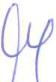 G9 -09- 2021-1L. d7. 	 Zgłoszenie instalacji mlizają4~elektratnavetyczne — stacja elektroenergetyczna 110/15 kV GPZ ChociczaStarostwo Powiatowe we Wrześni 
Referat Środowiska i Rolnictwa 
ul. Chopina 10, 62-300 WrześniaProwadzący instalację:  Enea Operator Sp. z 0.0. Oddział Dystrybucji Poznań, ul. Panny Marii 261-108 PoznańZgodnie z art. 152 ust. 1 ustawy z dnia 27 kwietnia 2001 roku Prawo Ochrony środowiska (Dz. U. z 2020 r. poz. 1219 ze zm.) PBE ELBUD Poznań S.A. z siedzibą w Plewiskach przekazuje komplet dokumentów w celu zgłoszenia instalacji wytwarzającej pole elektromagnetyczne na podstawie wprowadzenia zmiany istotnej w instalacjiZ poważaniem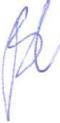 Załączniki: Formularz zgłoszenia instalacji wytwarzających pola elektromagnetycznePełnomocnictwo 294/P/35505/2020Pełnomocnictwo 261/P/26786/2016Oryginał sprawozdania nr 210513008 z wykonanych pomiarów pól elektromagnetycznychDowód wpłaty opłaty skarbowej za zgłoszenie oraz pełnomocnictwo 
K.O.1. Wiktor Kobielski Realizując wymogi Rozporządzenia Parlamentu Europejskiego i Rady (UE) 2016/679 z dnia 27 kwietnia 2016 r w sprawie ochrony osób fizycznych w związku z przetwarzaniem dan osobowych i w sprawie swobodnego przepływu takich danych oraz uchylenia dyrektywy 95/46/WE prosimy o zapoznanie się z udostępnioną na naszej strc internetowej http://elbud.poznan.pl/polityka.hłml informacją na temat przetwarzania przez PBE Elbud Poznań S. A danych osobowych.strona 1 z 1FORMULARZ ZGŁOSZENIA INSTALACJI WYTWARZAJĄCYCH POLA ELEKTROMAGNETYCZNEStrona 1 z 2Stacja elektroenergetyczna 110/15 kV jest przedsięwzięciem mogącym potencjalnie znacząco oddziaływać na środowisko.Wyniki pomiarów poziomów pól elektromagnetycznych:„Sprawozdanie nr 210513008 z badań pól elektromagnetycznych zakres 50 Hz wykonanych dla celów bhp oraz ochrony środowiska wokół stacji elektroenergetycznej 110/15 kV GPZ Chocicza" (załącznik do wniosku)13. Poznan, 2021-07-13:Imię i nazwisko osoby reprezentującej prowadzącego instalację: Poznań, 2021-07-13(miejscowość, data)Objaśnienia:Symbole Nomenklatury Jednostek Terytorialnych do Celów Statystycznych należy podawać zgodnie z rozporządzeniem Rady Ministrów z dnia 14 listopada 2007 r. w sprawie wprowadzenia Nomenklatury Jednostek Terytorialnych do Celów Statystycznych (NTS) (Dz. U. Nr 214, poz. 1573, z późn. zm.).W przypadku stacji elektroenergetycznych i napowietrznych linii elektroenergetycznych — napięcie znamionowe, a w przypadku pozostałych instalacji — równoważne moce promieniowane izotropowo (EIRP) poszczególnych anten.Liczba porządkowa zgodna z numeracją punktów w odpowiednich do rodzaju instalacji ustępach załącznika nr 2 do rozporządzenia.Strona 2 z 2Druk od: 22.09.2015r.	W5-10(Zoł.1)Akredytowane laboratorium badawcze w dziedzinie badania pól elektromagnetycznych zakresu 0 Hz do 60 GHzlEllcsa"itom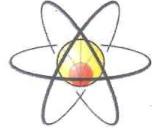 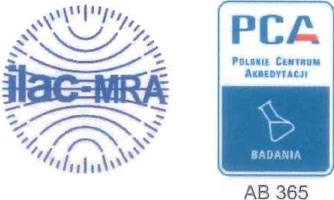 Krzysztof Wiśniewski64-100 Leszno, ul. Iwaszkiewicza 17 fax: 65 520 53 87, mobile: 601 77 37 51 www.ekoatom.pl: e-mail: info@ekoatom.pl SPRAWOZDANIE NR 210513008Z BADAŃ PÓL ELEKTROMAGNETYCZNYCHZAKRESU 50 Hz WYKONANYCH DLA CELÓW BHP ORAZ OCHRONY ŚRODOWISKAwokół Stacji elektroenergetycznej 110/15 kV GPZ ChociczaZAMAWIAJĄCY:PBE Elbud Poznań S.A.ul. Zakładowa 10, 62-064 PlewiskaAUTORYZACJA: Opracowanie ma charakter autorski i może być powielone tylko w całości. Fragmentaryczne kopiowanie wymaga uzyskania zgody autora. Przedstawione analizy, 'obliczenia odnoszą się tylko do urządzeń obiektu będącego przedmiotem opracowania. Prawa autorskie zastrzeżone. Ustawa o Prawie Autorskim (Dz. U. Nr 24 z 1994 r., poz. 83)I. ł. Zamawiający:nazwa: PBE Elbud Poznań S.A.adres: ul. Zakładowa 10, 62-064 Plewiska.zamówienie: na podstawie zamówienia elektronicznego z dnia 11.05.2021 r.2. Miejsce zainstalowania urządzeń:nazwa: Stacja elektroenergetyczna 110/15 kV GPZ Chociczaadres: 62-300 Września, Chocicza Małapoi. geogr.: Brama: 52.303772 N, 17.510360 EDANE ŹRÓDŁA PEMII. ł. Źródła pól elektromagnetycznychStacja elektroenergetyczna 110/15 kV GPZ Chocicza, 50 Hz.II. 2. Sposób identyfikacji częstotliwościCzęstotliwość źródeł zidentyfikowano na podstawie informacji od Zamawiającego oraz wizji lokalnej.II. 3. Parametry pracy źródła pola E i MParametry pracy źródła mają znaczenie dla zasięgu występowania pól E i M. Wartość natężenia polaelektrycznego zależy od wartości napięcia roboczego linii, a natężenie pola magnetycznego od prądu obciążenia linii wg zależności:E	E	Urmax  max — _ zm	orazgdzie:Eman, Hmax — maksymalne natężenie pola elektrycznego lub magnetycznego,H:rn — zmierzone w danym punkcie natężenie pola elektrycznego lub magnetycznego przy aktualnym napięciuUr lub prądzie Ir,Urmax, Idmax największe dopuszczalne napięcie robocze linii lub prąd dopuszczalny obciążenia linii,W trakcie wykonywania pomiarów otrzymano informacje dotyczące parametrów rzeczywistychmierzonych pól WN. Pole Transformatora nr ł: 5,8 A, 117 kV; Pole Transformatora nr 2: 0,6 A.117 kV; Pole Łącznika Szyn: 50 A, 117 kV; Pole linii Września: 14,3 A, 116,8 kV;Pole linii Miłosław: 88 A, 116,8 kV; Pole linii Volkswagen ł: 40 A, 116,8 kV;Pole linii Volkswagen 2:40 A. 116,6 kVW p. IV.1. Podano datę i godziny wykonania pomiarów w celu ewentualnego późniejszego wykorzystania przez użytkownika.II. 4. Pracownik użytkownika udzielający informacji: (Kierownik Budowy).O Escoatom — 64-100 Leszno, ul. Iwaszkiewicza 17	Certyfikat Akredytacji PCA Nr AB 365 www.pca.gov.pl www.ekoatom.pl, e-mail: info@ekoatom.pl, fax: 65 520 53 87, tel.: 601 77 37 51, NIP: 697-102-02-96, REGON: 410227380 Sprawozdanie Nr 210513008z badan pal elektromagnetycznych zakresu 50 Hz WYKONANYCH DLA CELÓW BHP ORAZ OCHRONY ŚRODOWISKAwakat Stacji elektroenergetycznej 110/15 kV GPI ChodomOPIS ŚRODOWISKA PRACYUrządzenia pracują bezobsługowo, a pracownicy nie muszą przebywać w ich pobliżu podczas pracy. W sytuacjach wyjątkowych oraz podczas wykonywania czynności związanych z konserwacją lub naprawą sprzętu, pracownicy ekip właściciela obiektu lub użytkownika przebywają w pobliżu urządzeń tylko przez czas niezbędny do wykonania prac. Pomiary dla celów BHP wykonane zostały w miejscach wskazanych przez Operatora. Przyjęto czas przebywania w polu-EM 4 godziny na zmianę roboczą.OPIS POMIARÓWIV. ł. Data pomiarów: 31.05.2021 r.; godz.: 11:30 ÷ 14:30. Na wyraźne polecenie zleceniodawcy pomiary dla celów BHP wykonano we wskazanych przez przedstawiciela zleceniodawcy miejscach (Pole transformatora 1, Pole Transformatora 2 oraz wewnątrz budynku w pomieszczeniach Rozdzielni 15 kV, Zespołów uziemiających li 2 oraz BKR 1 i 2).IV. 2. Podstawy prawne wykonywania badań: Certyfikat Akredytacji Nr AB 365 Laboratorium Badawczego EkcsAtern; wydany przez PCA (okres ważności do 07.10.2021 r.) w zakresie badania pól elektromagnetycznych 0 Hz — 60 GHzIV. 3. Metoda badańMetoda akredytowana na podstawie §1 Rozporządzenia Ministra Rodziny, Pracy i Polityki Społecznej z dnia 28 czerwca 2017 r. (Dz. U. z 2017 r., poz. 1276),PEM-BHP. Narażenie na pole elektromagnetyczne w przestrzeni pracy podczas użytkowania systemów elektroenergetycznych i elektrycznych instalacji zasilających prądu przemiennego w energetyce. Metoda pomiaru pola elektromagnetycznego in situ — wymagania szczegółowe. Metoda uproszczona. (Podstawy i Metody Oceny Środowiska Pracy 2016, nr 4(90), s. 91-150).Stosowana w wynikach niepewność pomiarów jest złożoną niepewnością standardową.Rozporządzenie Ministra Klimatu z 17.02.2020 r. w sprawie sposobów sprawdzania dotrzymania dopuszczalnych poziomów pól elektromagnetycznych w środowisku (D. U. z 2020 r., poz. 258)Pomiary wykonywano wykorzystując procedurę badawczą PB_PEM-OS (dla celów ochrony środowiska) opracowaną w Laboratorium Badawczym EkcsAtom w oparciu o aktualne przepisy.Zastosowana w wynikach pomiarów niepewność jest niepewnością rozszerzoną (k=2) zgodnie z wymaganiami [2] (porównuje się otrzymane wyniki pomiarów, powiększone o rozszerzoną niepewność pomiaru U z wartościami dopuszczalnymi).IV. 4. Stosowane wyposażenie podstawoweIV. 5. Pozostałe przepisy prawne i dokumenty normatywne:[1]. Rozporządzenie Ministra Rodziny, Pracy i Polityki Społecznej z dnia 3 lipca 2018 r. w sprawie najwyższych dopuszczalnych stężeń i natężeń czynników szkodliwych dla zdrowia w środowisku pracy (Dz. U. z 2018 r., poz. 1286).Rozporządzenie Ministra Rodziny, Pracy i Polityki Społecznej z dnia 29 czerwca 2016 r. w sprawie bezpieczeństwa i higieny pracy przy pracach związanych z narażeniem na pole elektromagnetyczne (Dz. U. z 2018 r., poz. 331),Sprawozdanie Nr 210513008z badań pól elektromagnetycznych zakresu 50 Hz WYKONANYCH DLA CELÓW BHP ORAZ OCHRONY ŚRODOWISKAwokal Stacji elektroenergetycznej 110/.15 kV GPZ Chocicza.Rozporządzenie Ministra Zdrowia z dnia 2 lutego 2011 r. w sprawie badań i pomiarów czynników szkodliwych dla zdrowia w środowisku pracy (Dz. U. Nr 33 z 2011 r., poz. 166 z późn. zm.),Rozporządzenie Ministra Zdrowia z dnia 17 grudnia 2019 r. w sprawie dopuszczalnych poziomów pól elektromagnetycznych w środowisku (Dz. U. z 2019 r., poz. 2448).PN-74/T-06260 Źródła promieniowania elektromagnetycznego. Znaki ostrzegawcze.IV. 6. Warunki środowiskowe: zgodne z metodą badań, z Rozporządzeniem IV. 3.[2] oraz specyfikacją zestawu pomiarowego.7. Opis warunków ekspozycji w jakich wykonywany był pomiar: normalne warunki pracy. Piony pomiarowe określające granice stref ochronnych zaznaczono na rysunkach poglądowo. Pomiar wykonano „in situ".Wyniki pomiarów natężenia pola elektrycznego i magnetycznego dla celów bhp (wyznaczenie stref ochronnych) przedstawione zostały w tabelach poniżej.Tabele E-BHP. Zestawienie wyników pomiarów natężenia pola elektrycznego wykonanych wokół urządzeń wymienionych w p. 11.1. - dla celów BHPSprawozdanie Nr 210513008z badan pól elektromagnetycznych zakresu 50 Hz WYKONANYCH DLA CELÓW BHP ORAZ OCHRONY ŚRODOWISKAwokół Stacji elektroenergetycznej 110/15 kV GPI Chociczo.Sprawozdanie Nr 210513008z badan pól elektromagnetycznych zakresu 50 Hz WYKONANYCH DLA CELÓW BHP ORAZ OCHRONY ŚRODOWISKAwokal Stacji elektroenergetycznej 110/15 IW GPI Chocicza.Tabele M-BHP. Zestawienie wyników pomiarów natężenia pola magnetycznego wykonanych wokół urządzeń wymienionych w p. 11.1. - dla celów BHPElcoAt cbm - 64-100 Leszno, ul. Iwaszkiewicza 17	Certyfikat Akredytacji PCA Nr AB 365 www.pca.gov.pl www.ekoatom.pl, e-mail: info@ekoatom.pl, fax: 65 520 53 87, tel.: 601 77 37 51, NIP: 697-102-02-96, REGON: 410227380Sprawozdanie Nr 210513008z badań pól elektromagnetycznych zakresu 50 Hz WYKONANYCH DLA CELÓW BHP ORAZ OCHRONY ŚRODOWISKAwokół Stacji elektroenergetycznej .1.10/15 kV GPZ Chociczo.EllcoAtown -64-100 Leszno, ul. Iwaszkiewicza 17	Certyfikat Akredytacji PCA Nr AB 365 www.pca.gov.pl www.ekoatom.pi e-mail: info@ekoatom.pl fax: 65 520 53 87, tel.: 601 77 37 51, NIP: 697-102-02-96, REGON: 410227380Sprawozdanie Nr 210513008z badań pól elektromagnetycznych zakresu 50 Hz WYKONANYCH DLA CELÓW BHP ORAZ OCHRONY ŚRODOWISKAwokół Stacji elektroenergetycznej 110/.15 kV GPI Chocicza.*) Narażenie w przestrzeni pola-EM:Strefa niebezpieczna: przestrzeń pola-EM. w której przebywanie określane jako narażenie niebezpieczne, w ramach codziennej praktyki jest zabronione,Sprawozdanie Nr 210513008z badań pól elektromagnetycznych zakresu 50 Hz WYKONANYCH DLA CELÓW BHP ORAZ OCHRONY ŚRODOWISKAwisk& Stacji elektroenergetycznej 110/15 kV GPZ Chocicza.Strefa zagrożenia: przestrzeń pola-EM, w której przebywanie jest dopuszczane pod warunkiem stosowania środków ochronnych określonych ze względu na rozpoznane zagrożenia elektromagnetyczne wynikające z bezpośrednich lub pośrednich skutków oddziaływania pola-EM,Strefa pośrednia: przestrzeń pola-EM, w której przebywanie jest dopuszczane pod warunkiem stosowania środków ochronnych ze względu na rozpoznane zagrożenia elektromagnetyczne wynikające z pośrednich skutków oddziaływania pola-EMStrefa bezpieczna: przestrzeń poza strefami ochronnymi, do której nie określono warunków ograniczających ekspozycję. Przebywanie w przestrzeni pola-EM strefy bezpiecznej określane jest jako ekspozycja pomijalna.Narażenie kontrolowane - narażenie w przestrzeni pola-EM strefy zagrożenia lub pośredniej.Narażenie tymczasowe - oddziaływanie pola-EM, podczas którego wskaźnik narażenia nie przekracza wartość równej jeden (W<l).Wskaźnik narażenia wyraża wzór:f E 2	.\2W -	liPNoV) TEJ	' g k f ipNliob(u)gdzie:Tg - bezwymiarowy wspólczynnik krotności czasu narażenia ogólnego w stosunku do 8 godzin,E „H - maksymalne wartości natężenia pola-E i pola-M w punktach pomiarowych odpowiadających narażeniu głowy i tułowia,IPNob-E i IPNob-H - wartości odpowiednich limitów IPN.Uwagi: zgodnie z ly.S. [1] graniczne wartości natężenia pola elektrycznego / magnetycznego o mierzonej częstotliwości dla celów BHP określające strefy ochronne:Strefa niebezpieczna:E IPNog-E lub H S IPNog-H, alboE ż IPNm-E lub H k IPNm-H, w przypadku pola-EM modulowanego,Strefa zagrożenia{E ż IPNod-E lub H S IPNod-H) i (E < IPNog-E i H < IPNog-H),Strefa pośrednia:(Ez IPNp-E lub H k IPNp-1-1) i (E < IPNod-E i H < IPNod-1-11.Strefa bezpieczna: 
E< IPNp-E i H < 
gdzie:Tabela E IM-OS. Zestawienie wyników pomiarów natężenia pola elektromagnetycznego wykonanych wokół urządzeń wymienionych w p. 11.1.Uwagi: wartości graniczne dopuszczalnych poziomów pól elektromagnetycznych dla miejsc dostępnych dla ludności (ochrona środowiska) określa się zgodnie z IV.3. [2]:WME i WMH - wartości wskaźnikowe poziomu oddziaływania pól elektromagnetycznych dla miejsc dostępnych dla ludności odpowiednio dla składowej elektrycznej i magnetycznej pola określone zgodnie z [2].Poziomy dopuszczalne pola elektromagnetycznego w środowisku uznaje się za dotrzymane jeśli żadna z tych wartości nie przekracza wartości 1.Sprawozdanie Nr 210513008z badan pól elektromagnetycznych zakresu 50 Hz WYKONANYCH DIA CELÓW 8HP ORAZ OCHRONY ŚRODOWISKAwolt& Stacji elektroenergetycznej 110/15 kV GPI Chocicza.VI. 1. Podsumowanie wyników pomiarów dla celów bhp 
VI. 1.1. Występowanie stref ochronnych:VI.1.2. Narażenie na pola elektromagnetycznePoniżej w Tabelach zestawiono maksymalne zmierzone wartości natężenia pola w miejscach przedstawionych na rysunkach.Certyfikat Akredytacji PCA Nr AB 365 www.pca.goy.pl www.ekoatom.pl, e-mail: info@ekoatom.pl, fax: 65 520 53 87, tel.: 601 77 37 51, NIP: 697-102-02-96, REGON: 410227380 Sprawozdanie Nr 210513008ż badał, pól elektromagnetycznych zakresu SO Hz WYKONANYCH DLA CELÓW BHP ORAZ OCHRONY ŚRODOWISKAwokal Stacji elektroenergetycznej 110/15 kV OK' Chocicza.Sposób oznakowania przestrzeni pola-EM oraz stref ochronnych określają:VI. 2. Podsumowanie wyników pomiarów dla celów ochrony środowiska VI. 2.1. Występowanie obszarów o przekroczonej wartości granicznej:Przeprowadzone pomiary dla celów ochrony środowiska wokół urządzeń Stacji elektroenergetycznej 110/15 kV GPZ Chocicza w zakresie występujących częstotliwości 50 Hz (Tabela E I M-OS) wykazały,że	na	poziomie	gruntu	poza	ogrodzeniem	nie	występują	obszary 
o przekroczonej wartości granicznej: 10 000 V/m i 60 A/m.VI. 2. 2. Narażenie na pola elektromagnetyczneW otoczeniu urządzeń Stacji elektroenergetycznej 110/15 kV GPZ Chocicza na zewnątrz ogrodzenia występuje obszar o wartościach wskaźnikowych poziomu oddziaływania pól elektromagnetycznych dla miejsc dostępnych dla ludności o wartościach WME < ł oraz WMH < ł. Oznacza to, że nie występują tam pola elektromagnetyczne o poziomach wyższych od dopuszczalnych w rozumieniu rozporządzeń IV.3.[2] oraz IV. 5.[3].Pomiary wykonał:Sprawdził:	Opracował:Opracowanie zawiera:	Stron: 12	I	Rysunków: 5	I	Str. fot. obiektu I łWyniki badania odnoszą się wyłącznie do badanych obiektów i są ważne pod warunkiem nie wprowadzania zmian w eksploatacji urządzeń badanego obiektu. Bez podpisanej pisemnej zgody Laboratorium EkoAtom w Lesznie, Sprawozdanie nie może być powielane inaczej, jak tylko w calości.Rys.1. Lokalizacja Stacji elektroenergetycznej 110/15 kV GPZ Chocicza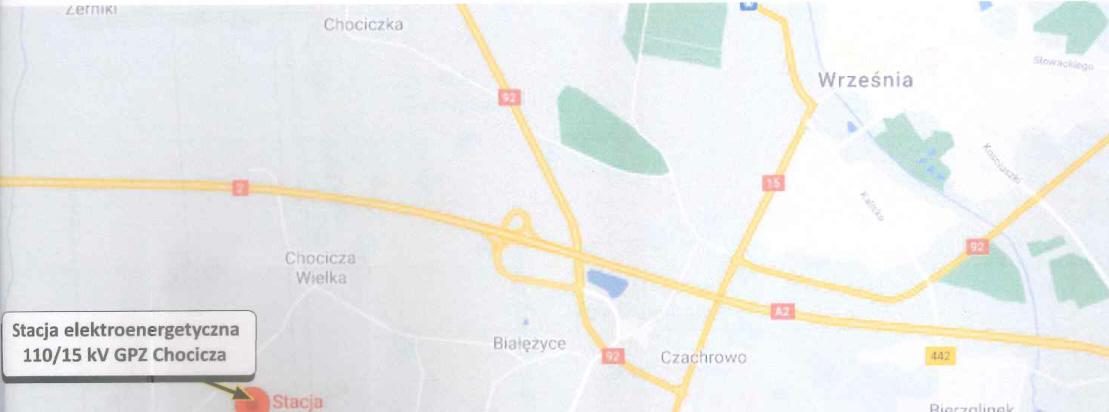 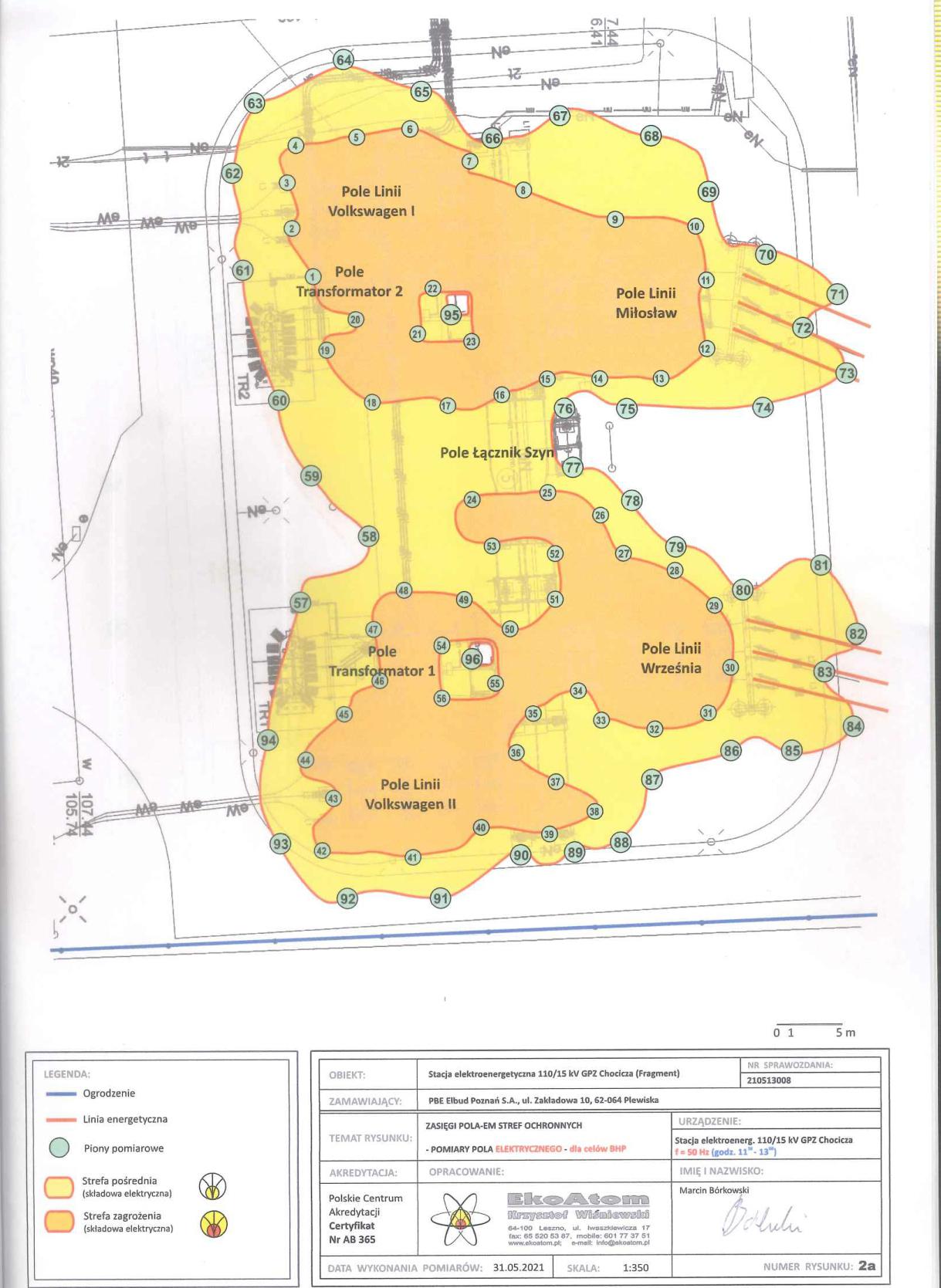 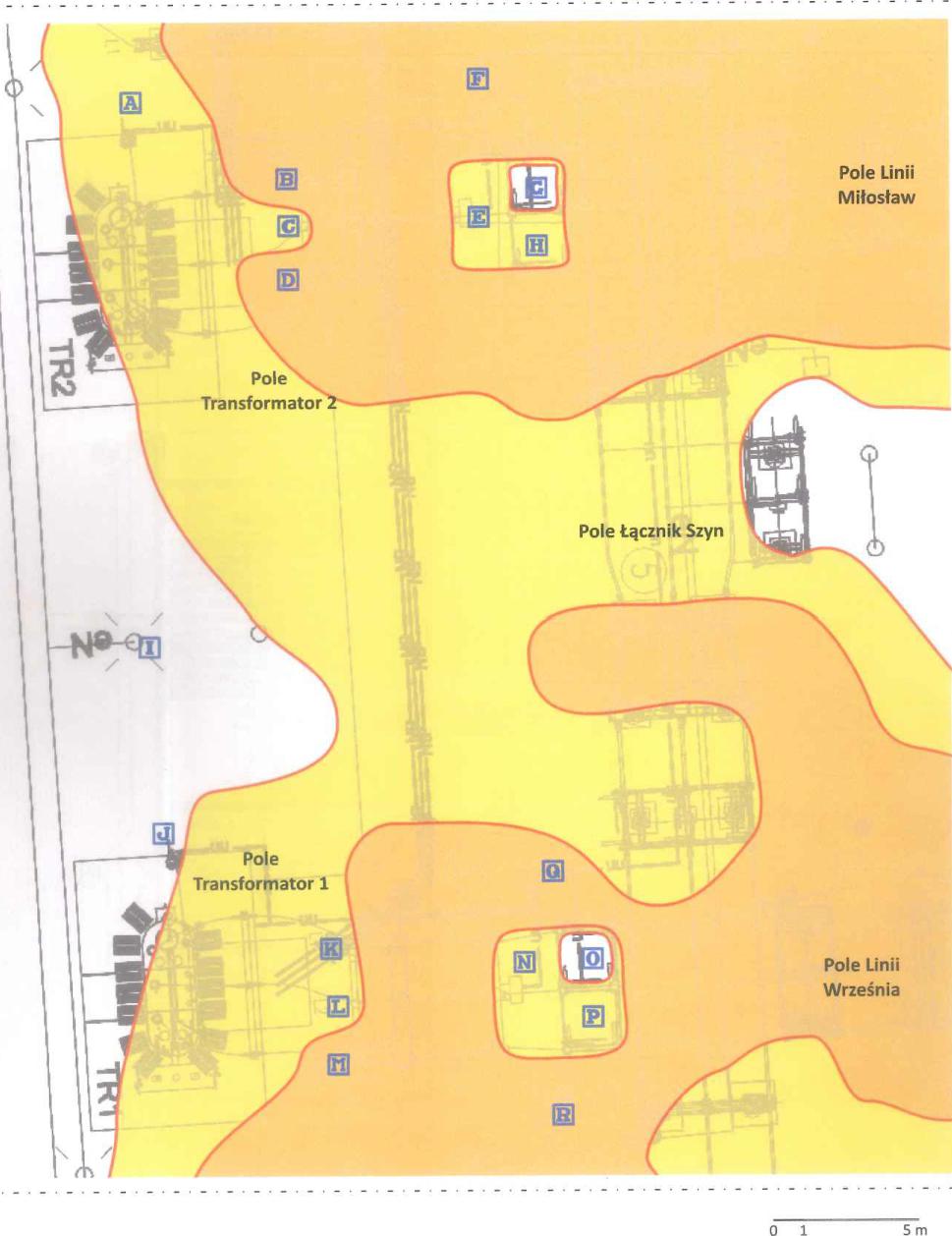 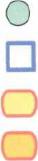 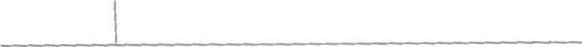 e	 ' )7.36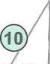 )5.19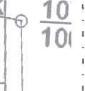 Rozdzielnia 15 kVZespół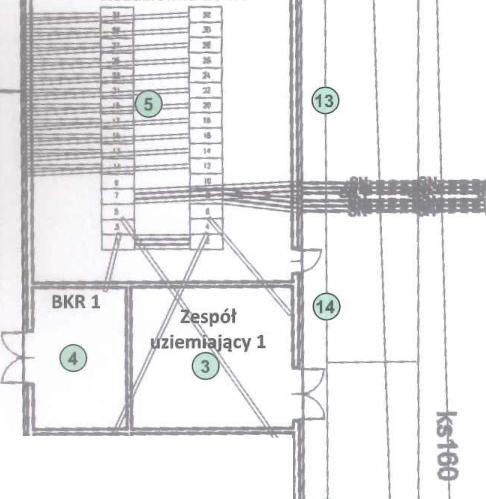 uziemiający 2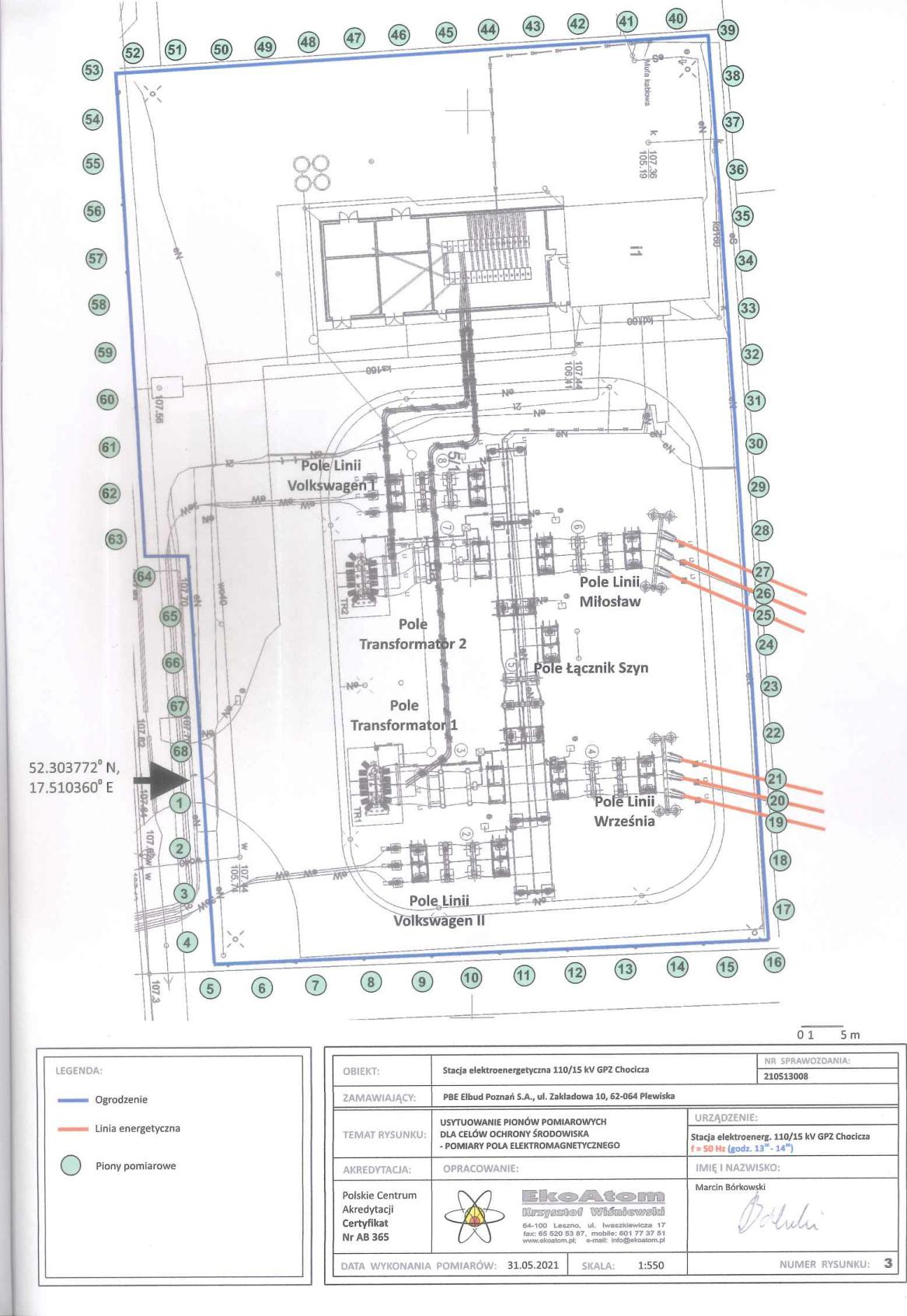 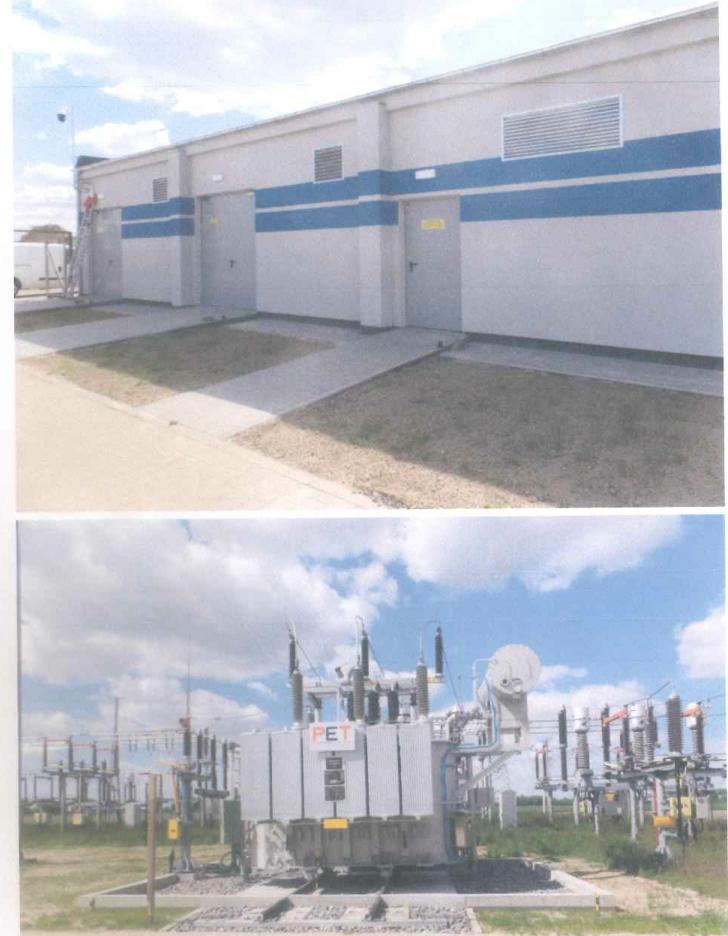 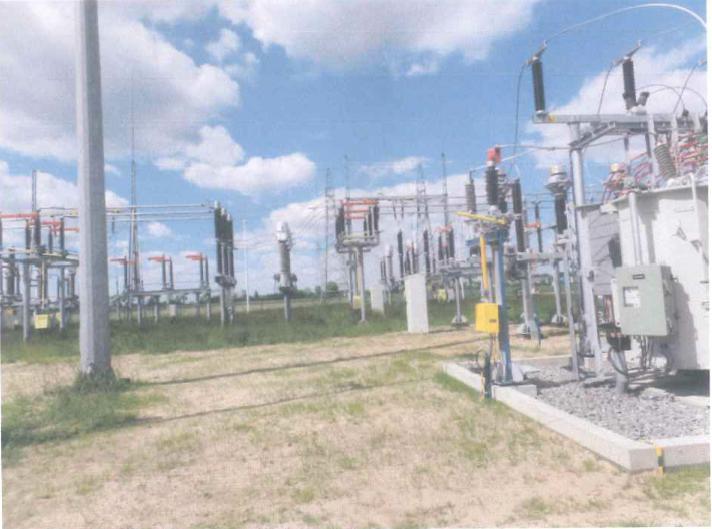 Stacja elektroenergetyczna 110/15 kV GPZ Chocicza (Fot. fkoAtom)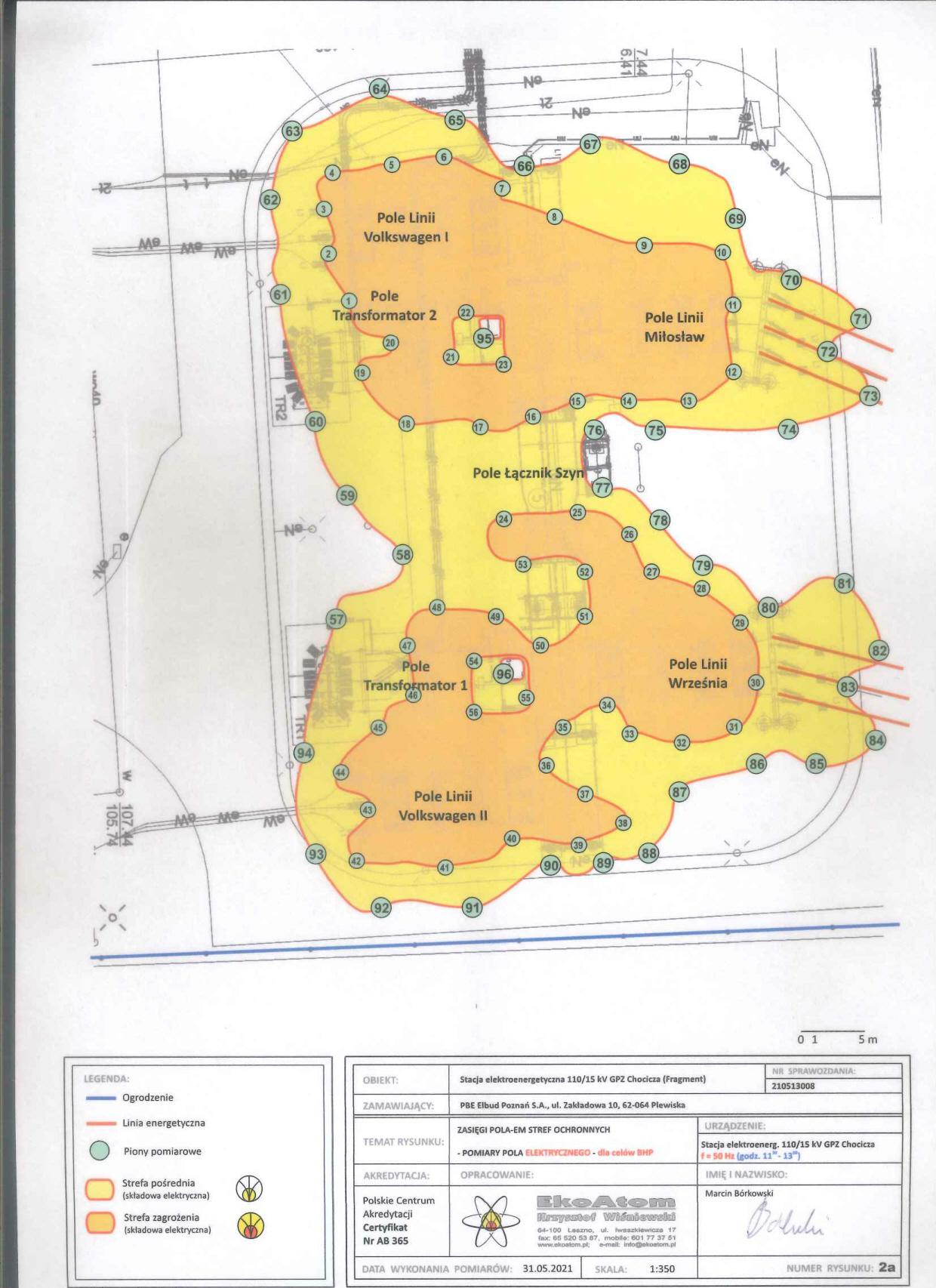 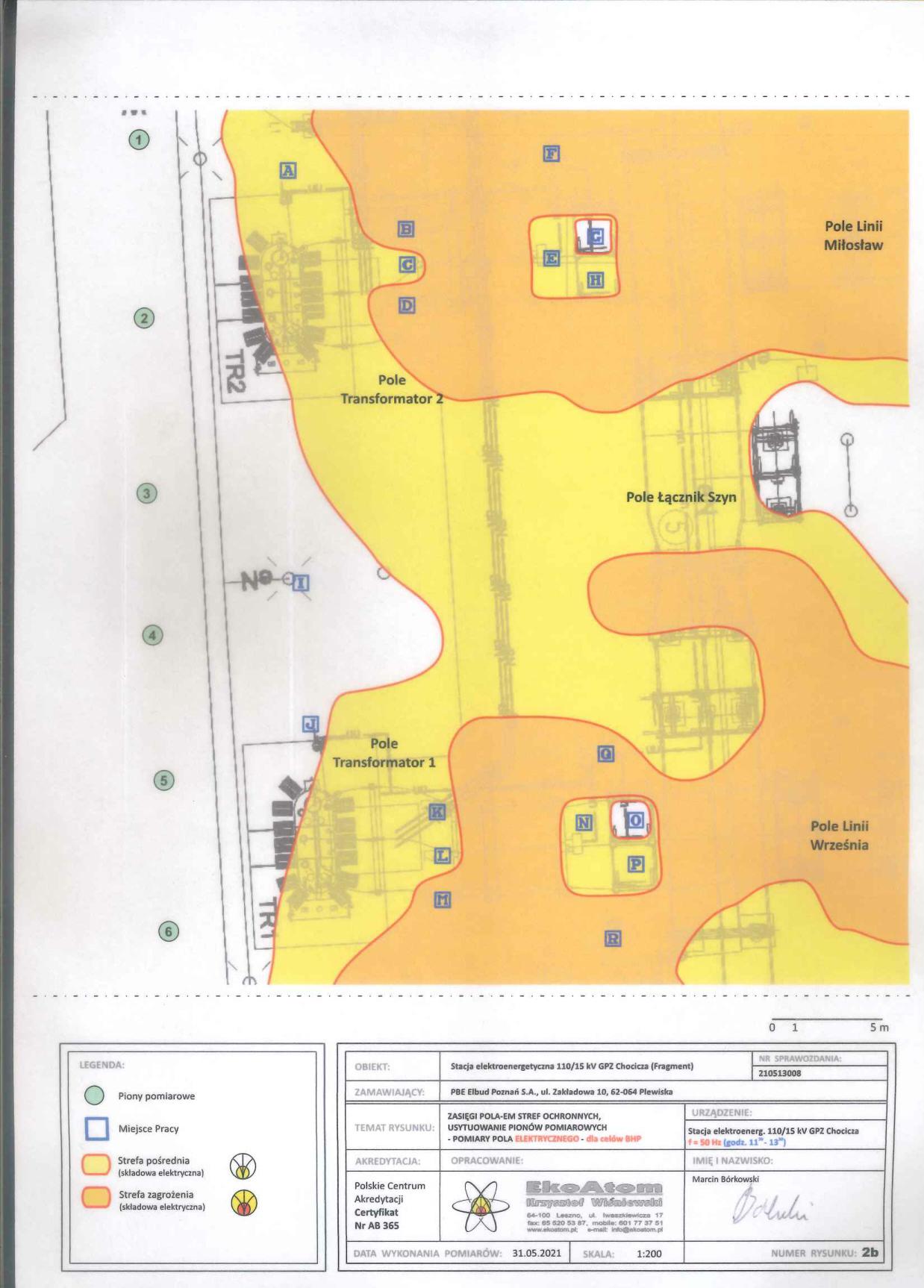 Sprawę prowadzi:	)tel. kom.:	I. Wypełnia podmiot prowadzący instalację dokonujący jej zgłoszeniaI. Wypełnia podmiot prowadzący instalację dokonujący jej zgłoszeniaNazwa i adres organu ochrony środowiska właściwego do przyjęcia zgłoszeniaSTAROSTWO POWIATOWE W WRZEŚNI62-300 WRZEŚNIA, UL. CHOPINA 10Nazwa i adres organu ochrony środowiska właściwego do przyjęcia zgłoszeniaSTAROSTWO POWIATOWE W WRZEŚNI62-300 WRZEŚNIA, UL. CHOPINA 10Nazwa instalacji zgodna z nazewnictwem stosowanym przez prowadzącego instalację 
Stacja elektroenergetyczna 110/15 kV GPZ ChociczaNazwa instalacji zgodna z nazewnictwem stosowanym przez prowadzącego instalację 
Stacja elektroenergetyczna 110/15 kV GPZ Chocicza3	Określenie nazw jednostek terytorialnych (gmin, powiatów i województw), na których terenie znajduje się instalacja, wraz zpodaniem symboli NTS1) jednostek terytorialnych, na których terenie znajduje się instalacjawojewództwo wielkopolskie, 2.4.30podregion 58— koniński 3.4.30.58powiat wrzesiński, 4.4.30.58.30Września — obszar wiejski, 5.4.30.58.30.05.5dz. 5/1 ark. 2 obręb 303005_5.0306GPS (BRAMA WJAZDOWA NA GPZ CHOCICZA) 52.303772 N, 17.510360 E3	Określenie nazw jednostek terytorialnych (gmin, powiatów i województw), na których terenie znajduje się instalacja, wraz zpodaniem symboli NTS1) jednostek terytorialnych, na których terenie znajduje się instalacjawojewództwo wielkopolskie, 2.4.30podregion 58— koniński 3.4.30.58powiat wrzesiński, 4.4.30.58.30Września — obszar wiejski, 5.4.30.58.30.05.5dz. 5/1 ark. 2 obręb 303005_5.0306GPS (BRAMA WJAZDOWA NA GPZ CHOCICZA) 52.303772 N, 17.510360 EOznaczenie prowadzącego instalację, jego adres zamieszkania lub siedzibyEnea Operator Sp. z o.o., Oddział Dystrybucji Poznań, ul. Panny Marii 2, 61-108 PoznańOznaczenie prowadzącego instalację, jego adres zamieszkania lub siedzibyEnea Operator Sp. z o.o., Oddział Dystrybucji Poznań, ul. Panny Marii 2, 61-108 PoznańAdres zakładu, na którego terenie prowadzona jest eksploatacja instalacjiEnea Operator Sp. z o.o., Oddział Dystrybucji Poznań, ul. Panny Marii 2, 61-108 PoznańAdres zakładu, na którego terenie prowadzona jest eksploatacja instalacjiEnea Operator Sp. z o.o., Oddział Dystrybucji Poznań, ul. Panny Marii 2, 61-108 PoznańRodzaj instalacji, zgodnie z załącznikiem nr 2 do rozporządzenia Ministra Środowiska z dnia 2 lipca 2010 r. w sprawiezgłoszenia instalacji wytwarzających pola elektromagnetyczne (Dz. U. Nr 130, poz. 879)Stacja elektroenergetyczna 110/15 kV GPZ ChociczaRodzaj instalacji, zgodnie z załącznikiem nr 2 do rozporządzenia Ministra Środowiska z dnia 2 lipca 2010 r. w sprawiezgłoszenia instalacji wytwarzających pola elektromagnetyczne (Dz. U. Nr 130, poz. 879)Stacja elektroenergetyczna 110/15 kV GPZ ChociczaRodzaj i zakres prowadzonej działalności, w tym wielkość produkcji lub wielkość świadczonych usług Dystrybucji energii elektrycznejRodzaj i zakres prowadzonej działalności, w tym wielkość produkcji lub wielkość świadczonych usług Dystrybucji energii elektrycznejCzas funkcjonowania instalacji (dni tygodnia i godziny)7 dni w tygodniu, 24 godziny na dobę(za wyjątkiem planowanych prac eksploatacyjnych wymagających wyłączeń)Czas funkcjonowania instalacji (dni tygodnia i godziny)7 dni w tygodniu, 24 godziny na dobę(za wyjątkiem planowanych prac eksploatacyjnych wymagających wyłączeń)Wielkość i rodzaj emisji2) Napięcie znamionowe 110 kVWielkość i rodzaj emisji2) Napięcie znamionowe 110 kVOpis stosowanych metod ograniczania emisjiUmieszczenie czynnych urządzeń w normatywnych odległościach od poziomu ziemiOpis stosowanych metod ograniczania emisjiUmieszczenie czynnych urządzeń w normatywnych odległościach od poziomu ziemiInformacja, czy stopień ograniczania wielkości emisji jest zgodny z obowiązującymi przepisami TakInformacja, czy stopień ograniczania wielkości emisji jest zgodny z obowiązującymi przepisami TakSzczegółowe dane, odpowiednio do rodzaju instalacji, zgodne z wymaganiami określonymi w załączniku nr 2 do rozporządzenia:Szczegółowe dane, odpowiednio do rodzaju instalacji, zgodne z wymaganiami określonymi w załączniku nr 2 do rozporządzenia:Lp.3) Współrzędne stacji elektroenergetycznej - GPS (Brama wjazdowa na GPZ Chocicza) 52.303772 N, 17.510360 EStacja umieszczona za ogrodzeniem uniemożliwiającym wejście na teren obiektu3Napięcie znamionowe: 110 kVMaksymalna możliwa obciążalność obiektuObciążalność letnia: 810 A, obciążalność zimowa: 950 A.Długość linii: Nie dotyczyMinimalna odległość przewodu pod napięciem od powierzchni ziemi: 4,2 mDruk od: 22.09.2015r.	WS-10(Zał.1)  II. Wypełnia organ ochrony środowiska przyjmujący zgłoszenieII. Wypełnia organ ochrony środowiska przyjmujący zgłoszenieData zarejestrowania zgłoszeniaNumer zgłoszeniaPomiary	pola	elektromagnetycznegoPomiary	pola	elektromagnetycznegoPomiary	pola	elektromagnetycznegoPomiary	pola	elektromagnetycznegoPomiary	pola	elektromagnetycznegoPomiary	pola	elektromagnetycznegoPomiary	pola	elektromagnetycznegoPomiary	pola	elektromagnetycznego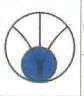 Leszno, maj 2.021 r.Leszno, maj 2.021 r.Data pomiarów: 31.05.2021 r.Data pomiarów: 31.05.2021 r.Sprovrordonie Nr 210513008z badań pól elektromagnetycznych zakresu 50 Hr WYKONANYCH DLA CELÓW BHP ORAZ OCHRONY ŚRODOWISKAwokół Stacji elektroenergetycznej 110/15 kVGPZ Chocicza.Sprovrordonie Nr 210513008z badań pól elektromagnetycznych zakresu 50 Hr WYKONANYCH DLA CELÓW BHP ORAZ OCHRONY ŚRODOWISKAwokół Stacji elektroenergetycznej 110/15 kVGPZ Chocicza.Sprovrordonie Nr 210513008z badań pól elektromagnetycznych zakresu 50 Hr WYKONANYCH DLA CELÓW BHP ORAZ OCHRONY ŚRODOWISKAwokół Stacji elektroenergetycznej 110/15 kVGPZ Chocicza.Sprovrordonie Nr 210513008z badań pól elektromagnetycznych zakresu 50 Hr WYKONANYCH DLA CELÓW BHP ORAZ OCHRONY ŚRODOWISKAwokół Stacji elektroenergetycznej 110/15 kVGPZ Chocicza.Sprovrordonie Nr 210513008z badań pól elektromagnetycznych zakresu 50 Hr WYKONANYCH DLA CELÓW BHP ORAZ OCHRONY ŚRODOWISKAwokół Stacji elektroenergetycznej 110/15 kVGPZ Chocicza.Sprovrordonie Nr 210513008z badań pól elektromagnetycznych zakresu 50 Hr WYKONANYCH DLA CELÓW BHP ORAZ OCHRONY ŚRODOWISKAwokół Stacji elektroenergetycznej 110/15 kVGPZ Chocicza.Sprovrordonie Nr 210513008z badań pól elektromagnetycznych zakresu 50 Hr WYKONANYCH DLA CELÓW BHP ORAZ OCHRONY ŚRODOWISKAwokół Stacji elektroenergetycznej 110/15 kVGPZ Chocicza.qii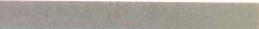 WYNIKI POMIARÓW:Natężenie pola elektrycznego ENatężenie pola elektrycznego ENatężenie pola elektrycznego ENatężenie pola elektrycznego ENatężenie pola elektrycznego ENatężenie pola elektrycznego ENatężenie pola elektrycznego ENatężenie pola elektrycznego ECzęstotliwość f[Hz]:,)°,)°,)°,)°,)°,)°,)°Nr pionu 
pomiarowego 
lub opisNatężenie 
pola 
(Glowa)E [V/m]Natężenie 
pola 
(Telów)E [V/m]NatężenieEfnaltE [V/m)Wysok.Ern.im]Poziom narażenia (strefa ochronna)Narażenie 
w przestrzenipola-E	‚UwagiPomiary pola elektrycznego wokół urządzenia (Rys. 2b)Pomiary pola elektrycznego wokół urządzenia (Rys. 2b)Pomiary pola elektrycznego wokół urządzenia (Rys. 2b)Pomiary pola elektrycznego wokół urządzenia (Rys. 2b)Pomiary pola elektrycznego wokół urządzenia (Rys. 2b)Pomiary pola elektrycznego wokół urządzenia (Rys. 2b)Pomiary pola elektrycznego wokół urządzenia (Rys. 2b)Pomiary pola elektrycznego wokół urządzenia (Rys. 2b)2458,01838,02458,02,0Strefa pośrednia. 
E< IPNobNarażenie 
kontrolowane,Miejscewykonywania pracyei2458,01838,02458,02,0Strefa pośrednia. 
E< IPNobNarażenie 
kontrolowane,Miejscewykonywania pracy2458,01838,02458,02,0Strefa pośrednia. 
E< IPNobNarażenie 
kontrolowane,Miejscewykonywania pracy4910,03790,04910,02,0Strefa zagrożenia. E< IPNobNarażenie 
kontrolowane,Miejscewykonywania pracyEl4910,03790,04910,02,0Strefa zagrożenia. E< IPNobNarażenie 
kontrolowane,Miejscewykonywania pracy4910,03790,04910,02,0Strefa zagrożenia. E< IPNobNarażenie 
kontrolowane,Miejscewykonywania pracy1510,0965,01510,02,0Strefa pośrednia. 
E< IPNobNarażenie 
kontrolowane,Miejscewykonywania pracy31510,0965,01510,02,0Strefa pośrednia. 
E< IPNobNarażenie 
kontrolowane,Miejscewykonywania pracy1510,0965,01510,02,0Strefa pośrednia. 
E< IPNobNarażenie 
kontrolowane,Miejscewykonywania pracy3400,01610,03400,02,0Strefa zagrożenia. E< IPNobNarażenie 
kontrolowane,Miejscewykonywania pracyCl3400,01610,03400,02,0Strefa zagrożenia. E< IPNobNarażenie 
kontrolowane,Miejscewykonywania pracy3400,01610,03400,02,0Strefa zagrożenia. E< IPNobNarażenie 
kontrolowane,Miejscewykonywania pracy2130,0999,02130,02,0Strefa pośrednia. 
E< IPNobNarażenie 
kontrolowane,Miejscewykonywania pracyEl2130,0999,02130,02,0Strefa pośrednia. 
E< IPNobNarażenie 
kontrolowane,Miejscewykonywania pracy2130,0999,02130,02,0Strefa pośrednia. 
E< IPNobNarażenie 
kontrolowane,Miejscewykonywania pracy5510,02480,05510,02,0Strefa zagrożenia. E< IPNobNarażenie 
kontrolowane,Miejscewykonywania pracyu5510,02480,05510,02,0Strefa zagrożenia. E< IPNobNarażenie 
kontrolowane,Miejscewykonywania pracy5510,02480,05510,02,0Strefa zagrożenia. E< IPNobNarażenie 
kontrolowane,Miejscewykonywania pracy965,0680,0965,02,0Strefa bezpiecznaEkspozycja 
pomijalna.Miejscewykonywania pracy:.?..965,0680,0965,02,0Strefa bezpiecznaEkspozycja 
pomijalna.Miejscewykonywania pracy1268,0654,01268,02,0Strefa pośrednia. 
E< IPNobNarażenie 
kontrolowane,Miejscewykonywania pracy1111268,0654,01268,02,0Strefa pośrednia. 
E< IPNobNarażenie 
kontrolowane,Miejscewykonywania pracy1268,0654,01268,02,0Strefa pośrednia. 
E< IPNobNarażenie 
kontrolowane,Miejscewykonywania pracy29,052,452,42,0Strefa bezpiecznaEkspozycja 
pomijalna.Miejscewykonywania pracyEl29,052,452,42,0Strefa bezpiecznaEkspozycja 
pomijalna.Miejscewykonywania pracy545,0407,0545,02,0Strefa bezpiecznaEkspozycja 
pomijalna.Miejscewykonywania pracy11/545,0407,0545,02,0Strefa bezpiecznaEkspozycja 
pomijalna.Miejscewykonywania pracy3250,02100,03250,02,0Strefa pośrednia. 
E< IPNobNarażenie 
kontrolowane,Miejscewykonywania pracy1- li3250,02100,03250,02,0Strefa pośrednia. 
E< IPNobNarażenie 
kontrolowane,Miejscewykonywania pracy3250,02100,03250,02,0Strefa pośrednia. 
E< IPNobNarażenie 
kontrolowane,Miejscewykonywania pracy1533,0845,01533,02,0Strefa pośrednia. 
E< IPNobNarażenie 
kontrolowane,Miejscewykonywania pracyPI1533,0845,01533,02,0Strefa pośrednia. 
E< IPNobNarażenie 
kontrolowane,Miejscewykonywania pracy1533,0845,01533,02,0Strefa pośrednia. 
E< IPNobNarażenie 
kontrolowane,Miejscewykonywania pracy4390,03150,04390,02,0Strefa zagrożenia. E< IPNobNarażenie 
kontrolowane,Miejscewykonywania pracylii4390,03150,04390,02,0Strefa zagrożenia. E< IPNobNarażenie 
kontrolowane,Miejscewykonywania pracy4390,03150,04390,02,0Strefa zagrożenia. E< IPNobNarażenie 
kontrolowane,Miejscewykonywania pracy1976,0838,01976,02,0Strefa pośrednia. 
E< IPNobNarażenie 
kontrolowane,Miejscewykonywania pracyW1976,0838,01976,02,0Strefa pośrednia. 
E< IPNobNarażenie 
kontrolowane,Miejscewykonywania pracy1976,0838,01976,02,0Strefa pośrednia. 
E< IPNobNarażenie 
kontrolowane,Miejscewykonywania pracy690,0372,0690,02,0Strefa bezpiecznaEkspozycja 
pomijalna.Miejscewykonywania pracyCo]690,0372,0690,02,0Strefa bezpiecznaEkspozycja 
pomijalna.Miejscewykonywania pracy690,0372,0690,02,0Strefa bezpiecznaEkspozycja 
pomijalna.Miejscewykonywania pracy1121,0527,01121,02,0Strefa pośrednia. 
E< IPNobNarażenie 
kontrolowane,Miejscewykonywania pracy1121,0527,01121,02,0Strefa pośrednia. 
E< IPNobNarażenie 
kontrolowane,Miejscewykonywania pracy1121,0527,01121,02,0Strefa pośrednia. 
E< IPNobNarażenie 
kontrolowane,Miejscewykonywania pracyNatężenie pola elektrycznego ENatężenie pola elektrycznego ENatężenie pola elektrycznego ENatężenie pola elektrycznego ENatężenie pola elektrycznego ENatężenie pola elektrycznego ENatężenie pola elektrycznego ENatężenie pola elektrycznego ECzęstotliwość f[Hz]:,, ,'',, ,'',, ,'',, ,'',, ,'',, ,'',, ,''Nr pionu 
pomiarowego 
lub opisNatężenie 
pola(Głowa)E [V/rnjNatężenie pola(Tułów)E [V/m]Natężenie 
Er..E IV/m]Wysok. 
Ern.[m)Poziom narażenia (strefa ochronna)Narażenie 
w przestrzenipola-E UwagiPomiary pola elektrycznego wokół urządzenia (Rys. 2b)Pomiary pola elektrycznego wokół urządzenia (Rys. 2b)Pomiary pola elektrycznego wokół urządzenia (Rys. 2b)Pomiary pola elektrycznego wokół urządzenia (Rys. 2b)Pomiary pola elektrycznego wokół urządzenia (Rys. 2b)Pomiary pola elektrycznego wokół urządzenia (Rys. 2b)Pomiary pola elektrycznego wokół urządzenia (Rys. 2b)Pomiary pola elektrycznego wokół urządzenia (Rys. 2b)4080,01703,04080,02,0Strefa zagrożenia.E < IPNobNarażenie 
kontrolowane,Miejscewykonywania pracy0.]4080,01703,04080,02,0Strefa zagrożenia.E < IPNobNarażenie 
kontrolowane,Miejscewykonywania pracy4080,01703,04080,02,0Strefa zagrożenia.E < IPNobNarażenie 
kontrolowane,Miejscewykonywania pracy6600,02450,06600,02,0Strefa zagrożenia. E < IPNobNarażenie 
kontrolowane,Miejscewykonywania pracyj;i6600,02450,06600,02,0Strefa zagrożenia. E < IPNobNarażenie 
kontrolowane,Miejscewykonywania pracy6600,02450,06600,02,0Strefa zagrożenia. E < IPNobNarażenie 
kontrolowane,Miejscewykonywania pracy1129,5-129,52,0Strefa bezpiecznaEkspozycja 
pomijalna.Przestrzeń pracy282,282,22,0Strefa bezpiecznaEkspozycja 
pomijalna.Przestrzeń pracy362,562,52,0Strefa bezpiecznaEkspozycjapomijalna.Przestrzeń pracy438,8- 38,82,0Strefa bezpiecznaEkspozycja 
pomijalna.Przestrzeń pracy529,429,42,0Strefa bezpiecznaEkspozycja 
pomijalna.Przestrzeń pracy650,050,02,0Strefa bezpiecznaEkspozycjapomijalna.Przestrzeń pracyGranice stref ochronnych [V/mi (Rys. 2a)Granice stref ochronnych [V/mi (Rys. 2a)Wysokość [m]Wysokość [m]IPNob-Ek 10000IPN bazowy (limit Interwencyjnego Poziomu Narażenia)IPN bazowy (limit Interwencyjnego Poziomu Narażenia)IPN bazowy (limit Interwencyjnego Poziomu Narażenia)1 - 563333 S E < 20000O ÷ 2Strefa zagrożeniaWokół urządzenia57 -961000 S E < 3333O ÷ 2Strefa pośredniaWokół urządzeniaNatężenie pola elektrycznego ENatężenie pola elektrycznego ENatężenie pola elektrycznego ENatężenie pola elektrycznego ENatężenie pola elektrycznego ENatężenie pola elektrycznego ENatężenie pola elektrycznego ENatężenie pola elektrycznego ENatężenie pola elektrycznego ECzęstotliwość f[Hz]:_5M Nr pionu 
pomiarowego 
lub opisNatężenie 
pola 
(Głowa)E [V/m]Natężenie 
pola 
(Głowa)E [V/m]Natężenie 
polatiulów)E [V/miNatężenie 
Em.E [V/m]Wysok. 
Em.[m]Poziom narażenia (strefa ochronna)Narażenie 
w przestrzenipola-E	iUwagiPomiary pola elektrycznego wokół urządzenia - pomiary wewnątrz oraz wokół budynku (Rys. 2c)Pomiary pola elektrycznego wokół urządzenia - pomiary wewnątrz oraz wokół budynku (Rys. 2c)Pomiary pola elektrycznego wokół urządzenia - pomiary wewnątrz oraz wokół budynku (Rys. 2c)Pomiary pola elektrycznego wokół urządzenia - pomiary wewnątrz oraz wokół budynku (Rys. 2c)Pomiary pola elektrycznego wokół urządzenia - pomiary wewnątrz oraz wokół budynku (Rys. 2c)Pomiary pola elektrycznego wokół urządzenia - pomiary wewnątrz oraz wokół budynku (Rys. 2c)Pomiary pola elektrycznego wokół urządzenia - pomiary wewnątrz oraz wokół budynku (Rys. 2c)Pomiary pola elektrycznego wokół urządzenia - pomiary wewnątrz oraz wokół budynku (Rys. 2c)Pomiary pola elektrycznego wokół urządzenia - pomiary wewnątrz oraz wokół budynku (Rys. 2c)1113,6113,62,0Strefa bezpiecznaEkspozycjapomijalna.W pomieszczeniu Zespól uziemiający 2221,021,02,0Strefa bezpiecznaEkspozycja 
pomijalna.W pomieszczeniu 
BKR 2342,142,12,0Strefa bezpiecznaEkspozycja 
pomijalna.W pomieszczeniu Zespół uziemiający 1438,838,82,0Strefa bezpiecznaEkspozycja 
pomijalna.W pomieszczeniu 
BKR 151,8_1,82,0Strefa bezpiecznaEkspozycja 
pomijalna.W pomieszczeniu 
Rozdzielni 15 kv62,52,52,0Strefa bezpiecznaEkspozycja 
pomijalna.W pomieszczeniu 
Korytarz75,35,32,0Strefa bezpiecznaEkspozycja 
pomijalna.W pomieszczeniu 
Socjalnym/Korytarz8207,0_207,02,0Strefa bezpiecznaEkspozycja 
pomijalna.Przestrzeń pracy 
wokół Budynku9125,0_125,02,0Strefa bezpiecznaEkspozycja 
pomijalna.Przestrzeń pracy 
wokół Budynku1019,519,52,0Strefa bezpiecznaEkspozycja 
powijalna.Przestrzeń pracy 
wokół Budynku1127,527,52,0Strefa bezpiecznaEkspozycja 
pomijalna.Przestrzeń pracy 
wokół Budynku1223,923,92,0Strefa bezpiecznaEkspozycja 
pomijalna.Przestrzeń pracy 
wokół Budynku1332,6_32,62,0Strefa bezpiecznaEkspozycja 
pomijalna.Przestrzeń pracy 
wokół Budynku1438,838,82,0Strefa bezpiecznaEkspozycja 
pomijalna.Przestrzeń pracy 
wokół BudynkuEk.c.Atc~ - 64-100 Leszno, ul. Iwaszkiewicza 17 I	Certyfikat Akredytacji PCA Nr AB 365 www.pca.gov.pi www.ekoatom.pl e-mail: info@ekoałom.pł fax: 65 520 53 87, tel.: 601 77 37 51, NIP: 697-102-02-96, REGON: 410227380R 4 z 12Natężenie pola elektrycznego ENatężenie pola elektrycznego ENatężenie pola elektrycznego ENatężenie pola elektrycznego ENatężenie pola elektrycznego ENatężenie pola elektrycznego ENatężenie pola elektrycznego ENatężenie pola elektrycznego ECzęstotliwość f[Hz]:i i i i i i i Nr pionu 
pomiarowego 
lub opisNatężenie 
pola 
(Głowa)E [V/m]Natężenie 
pola 
(Tufów)E [V/rn]NatężenieEtn.E tv/miWysok. 
ER13%[m]Poziom narażenia (strefa ochronna)Narażenie 
w przestrzeni 
pola-E - )UwagiPomiary pola elektrycznego wokół urządzenia - pomiary wewnątrz oraz wokół budynku (Rys. 2c)Pomiary pola elektrycznego wokół urządzenia - pomiary wewnątrz oraz wokół budynku (Rys. 2c)Pomiary pola elektrycznego wokół urządzenia - pomiary wewnątrz oraz wokół budynku (Rys. 2c)Pomiary pola elektrycznego wokół urządzenia - pomiary wewnątrz oraz wokół budynku (Rys. 2c)Pomiary pola elektrycznego wokół urządzenia - pomiary wewnątrz oraz wokół budynku (Rys. 2c)Pomiary pola elektrycznego wokół urządzenia - pomiary wewnątrz oraz wokół budynku (Rys. 2c)Pomiary pola elektrycznego wokół urządzenia - pomiary wewnątrz oraz wokół budynku (Rys. 2c)Pomiary pola elektrycznego wokół urządzenia - pomiary wewnątrz oraz wokół budynku (Rys. 2c)1527,427,42,0Strefa bezpiecznaEkspozycja 
pomijalna.Przestrzeń pracy 
wokół Budynku163,13,12,0Strefa bezpieczna Ekspozycja 
pomijalna.Przestrzeń pracy 
wokół Budynku172,42,42,0Strefa bezpiecznaEkspozycja 
pomijalna.Przestrzeń pracy 
wokół Budynku181,41,42,0Strefa bezpiecznaEkspozycja 
pomijalna.Przestrzeń pracy 
wokół Budynku191,2_1,22,0Strefa bezpiecznaEkspozycja 
pomijalna.Przestrzeń pracywokół Budynku201,81,82,0Strefa bezpiecznaEkspozycja 
pomijalna.Przestrzeń pracywokół Budynku213,2_3,22,0Strefa bezpiecznaEkspozycja 
pomijalna.Przestrzeń pracywokół Budynku225,6-5,62,0Strefa bezpiecznaEkspozycja 
pomijalna.Przestrzeń pracy 
wokół Budynku235,55,52,0Strefa bezpiecznaEkspozycja 
pomijalna.Przestrzeń pracy 
wokół BudynkuGranice stref ochronnych [V/m] (Rys. 2a)Granice stref ochronnych [V/m] (Rys. 2a)Wysokość [m]Wysokość [m]IPNob-E.?. 10000IPN bazowy (limit Interwencyjnego Poziomu Narażenia)IPN bazowy (limit Interwencyjnego Poziomu Narażenia)IPN bazowy (limit Interwencyjnego Poziomu Narażenia)1 - 563333 .5 E < 20000O ÷ 2Strefa zagrożeniaWokół urządzenia57 - 961000 S E < 3333O + 2Strefa pośredniaWokół urządzeniaNatężenie pola magnetycznego HNatężenie pola magnetycznego HNatężenie pola magnetycznego HNatężenie pola magnetycznego HNatężenie pola magnetycznego HNatężenie pola magnetycznego HNatężenie pola magnetycznego HNatężenie pola magnetycznego HNatężenie pola magnetycznego HNatężenie pola magnetycznego HNatężenie pola magnetycznego HCzęstotliwośćf [Hz]:Nr pionu 
pomiaro- 
wego 
lub opisIndukcja (Głowa)B [1.a]Indukcja (Tulow)B [p.T]Indukcja (Kończyny)B [pT]Ręce/ ,NogiNatężenie 
pola 
(Kończyny) 
H [A/m]Natężenie polaHr.,Głowa / 
TufówH [A/m]Wysok. HIT.Im]Poziom 
narażenia(strefa 
ochronna)Narażenie w przestrzeni pola-MUwagiPomiary pola magnetycznego wokół urządzenia (Rys. 2b)Pomiary pola magnetycznego wokół urządzenia (Rys. 2b)Pomiary pola magnetycznego wokół urządzenia (Rys. 2b)Pomiary pola magnetycznego wokół urządzenia (Rys. 2b)Pomiary pola magnetycznego wokół urządzenia (Rys. 2b)Pomiary pola magnetycznego wokół urządzenia (Rys. 2b)Pomiary pola magnetycznego wokół urządzenia (Rys. 2b)Pomiary pola magnetycznego wokół urządzenia (Rys. 2b)Pomiary pola magnetycznego wokół urządzenia (Rys. 2b)Pomiary pola magnetycznego wokół urządzenia (Rys. 2b)Pomiary pola magnetycznego wokół urządzenia (Rys. 2b)1,451,371,24R0,991,162,0Strefa 
bezpiecznaEkspozycja 
pomijalna.Miejsce wykonywaniapracyM1,451,371,24R0,991,162,0Strefa 
bezpiecznaEkspozycja 
pomijalna.Miejsce wykonywaniapracy1,451,371,24R0,991,162,0Strefa 
bezpiecznaEkspozycja 
pomijalna.Miejsce wykonywaniapracy0,460,440,74R0,590,373,0Strefa 
bezpiecznaEkspozycja 
pomijalna.Miejsce wykonywania pracyEl0,460,440,74R0,590,373,0Strefa 
bezpiecznaEkspozycja 
pomijalna.Miejsce wykonywania pracy0,460,440,74R0,590,373,0Strefa 
bezpiecznaEkspozycja 
pomijalna.Miejsce wykonywania pracy0,490,430,45R0,360,392,0Strefa 
bezpiecznaEkspozycja 
pomijalna.Miejsce wykonywaniapracyUl0,490,430,45R0,360,392,0Strefa 
bezpiecznaEkspozycja 
pomijalna.Miejsce wykonywaniapracy0,490,430,45R0,360,392,0Strefa 
bezpiecznaEkspozycja 
pomijalna.Miejsce wykonywaniapracy0,200,210,22R0,180,171,2Strefa 
bezpiecznaEkspozycja 
pomijalna.Miejsce 
wykonywania 
pracyD0,200,210,22R0,180,171,2Strefa 
bezpiecznaEkspozycja 
pomijalna.Miejsce 
wykonywania 
pracy0,200,210,22R0,180,171,2Strefa 
bezpiecznaEkspozycja 
pomijalna.Miejsce 
wykonywania 
pracy0,680,710,67R0,530,571,2Strefa 
bezpiecznaEkspozycja 
pomijalna.Miejsce wykonywania pracyEl0,680,710,67R0,530,571,2Strefa 
bezpiecznaEkspozycja 
pomijalna.Miejsce wykonywania pracy0,680,710,67R0,530,571,2Strefa 
bezpiecznaEkspozycja 
pomijalna.Miejsce wykonywania pracy1,130,841,01R0,810,902,0Strefa 
bezpiecznaEkspozycja 
pomijalna.Miejsce 
wykonywania 
pracybl1,130,841,01R0,810,902,0Strefa 
bezpiecznaEkspozycja 
pomijalna.Miejsce 
wykonywania 
pracy1,130,841,01R0,810,902,0Strefa 
bezpiecznaEkspozycja 
pomijalna.Miejsce 
wykonywania 
pracy0,680,710,67R0,530,571;2Strefa 
bezpiecznaEkspozycja 
pomijalna.Miejsce wy  wykonywaniapracy-.I0,680,710,67R0,530,571;2Strefa 
bezpiecznaEkspozycja 
pomijalna.Miejsce wy  wykonywaniapracy0,680,710,67R0,530,571;2Strefa 
bezpiecznaEkspozycja 
pomijalna.Miejsce wy  wykonywaniapracy1,631,311,63R1,301,312,0Strefa 
bezpiecznaEkspozycja 
pomijalna.Miejsce 
wykonywania 
pracyIII1,631,311,63R1,301,312,0Strefa 
bezpiecznaEkspozycja 
pomijalna.Miejsce 
wykonywania 
pracy1,631,311,63R1,301,312,0Strefa 
bezpiecznaEkspozycja 
pomijalna.Miejsce 
wykonywania 
pracyNatężenie pola magnetycznego HNatężenie pola magnetycznego HNatężenie pola magnetycznego HNatężenie pola magnetycznego HNatężenie pola magnetycznego HNatężenie pola magnetycznego HNatężenie pola magnetycznego HNatężenie pola magnetycznego HNatężenie pola magnetycznego HNatężenie pola magnetycznego HNatężenie pola magnetycznego HCzęstotliwośćf [Hz]:50505050505050505050Nr pionu 
pomiaro- 
wego 
lub opisIndukcja 
(Głowa)B [gl]Indukcja (Tulów)B [1.11-]Indukcja (Kończyny)B [p.T]Ręce ęce iNogipola(Kończyny)H [A/m]Natężenie 
pola 
HsnzGłowa / 
TułówH [A/m]Wysok. H„,..[miPoziom narażenia (strefa ochronna)Narażenie 
Narażenie 
w przestrzenipola-MUwagiPomiary pola magnetycznego wokół urządzeniaPomiary pola magnetycznego wokół urządzeniaPomiary pola magnetycznego wokół urządzeniaPomiary pola magnetycznego wokół urządzeniaPomiary pola magnetycznego wokół urządzeniaPomiary pola magnetycznego wokół urządzeniaPomiary pola magnetycznego wokół urządzenia(Rys. 2b)(Rys. 2b)(Rys. 2b)(Rys. 2b)0,080,090,10R0,080,071,2Strefa 
bezpiecznaEkspozycja 
pomijalna.Miejsce 
wykonywania 
pracyU0,080,090,10R0,080,071,2Strefa 
bezpiecznaEkspozycja 
pomijalna.Miejsce 
wykonywania 
pracy0,080,090,10R0,080,071,2Strefa 
bezpiecznaEkspozycja 
pomijalna.Miejsce 
wykonywania 
pracy0,170,180,21R0,160,141,2Strefa 
bezpiecznaEkspozycja 
pomijalna.Miejsce 
wykonywania 
pracyn.10,170,180,21R0,160,141,2Strefa 
bezpiecznaEkspozycja 
pomijalna.Miejsce 
wykonywania 
pracy0,170,180,21R0,160,141,2Strefa 
bezpiecznaEkspozycja 
pomijalna.Miejsce 
wykonywania 
pracy0,520,530,57R0,460,431,2Strefa 
bezpiecznaEkspozycja 
pomijalna.Miejsce 
wykonywania 
pracyW0,520,530,57R0,460,431,2Strefa 
bezpiecznaEkspozycja 
pomijalna.Miejsce 
wykonywania 
pracy0,520,530,57R0,460,431,2Strefa 
bezpiecznaEkspozycja 
pomijalna.Miejsce 
wykonywania 
pracy0,910,960,98R0,780,771,2Strefa 
bezpiecznaEkspozycja 
pomijalna.Miejsce 
wykonywania 
pracyHI0,910,960,98R0,780,771,2Strefa 
bezpiecznaEkspozycja 
pomijalna.Miejsce 
wykonywania 
pracy0,910,960,98R0,780,771,2Strefa 
bezpiecznaEkspozycja 
pomijalna.Miejsce 
wykonywania 
pracy0,841,031,00R0,800,821,2Strefa 
bezpiecznaEkspozycja 
pomijalna.Miejsce wykonywaniapracyEl0,841,031,00R0,800,821,2Strefa 
bezpiecznaEkspozycja 
pomijalna.Miejsce wykonywaniapracy0,841,031,00R0,800,821,2Strefa 
bezpiecznaEkspozycja 
pomijalna.Miejsce wykonywaniapracy0,850,730,83R0,660,682,0Strefa 
bezpiecznaEkspozycja 
pomijalna.Miejsce 
wykonywania 
pracyM I0,850,730,83R0,660,682,0Strefa 
bezpiecznaEkspozycja 
pomijalna.Miejsce 
wykonywania 
pracy0,850,730,83R0,660,682,0Strefa 
bezpiecznaEkspozycja 
pomijalna.Miejsce 
wykonywania 
pracy0,930,730,83R0,670,742,0Strefa 
bezpiecznaEkspozycja 
pomijalna.Miejsce wykonywaniapracy[4]0,930,730,83R0,670,742,0Strefa 
bezpiecznaEkspozycja 
pomijalna.Miejsce wykonywaniapracy0,930,730,83R0,670,742,0Strefa 
bezpiecznaEkspozycja 
pomijalna.Miejsce wykonywaniapracy1,030,870,84R0,670,822,0Strefa 
bezpiecznaEkspozycja 
pomijalna.Miejsce 
wykonywania 
pracyU1,030,870,84R0,670,822,0Strefa 
bezpiecznaEkspozycja 
pomijalna.Miejsce 
wykonywania 
pracy1,030,870,84R0,670,822,0Strefa 
bezpiecznaEkspozycja 
pomijalna.Miejsce 
wykonywania 
pracy0,810,760,76R0,610,642,0Strefa 
bezpiecznaEkspozycja 
pomijalna.Miejsce wykonywaniapracyieJ0,810,760,76R0,610,642,0Strefa 
bezpiecznaEkspozycja 
pomijalna.Miejsce wykonywaniapracy0,810,760,76R0,610,642,0Strefa 
bezpiecznaEkspozycja 
pomijalna.Miejsce wykonywaniapracy1,300,811,05R0,841,042,0Strefa 
bezpiecznaEkspozycja 
pomijalna.Miejsce 
wykonywania 
pracy1,300,811,05R0,841,042,0Strefa 
bezpiecznaEkspozycja 
pomijalna.Miejsce 
wykonywania 
pracy1,300,811,05R0,841,042,0Strefa 
bezpiecznaEkspozycja 
pomijalna.Miejsce 
wykonywania 
pracy10,17-0,142,0Strefa 
bezpiecznaEkspozycjapomijalna.Przestrzeń 
pracy20,13-- 0,102,0Strefa 
bezpiecznaEkspozycja 
pomijalna.Przestrzeń 
pracy30,06---- 0,052,0Strefa 
bezpiecznaEkspozycja 
pomijalna.Przestrzeń 
pracy40,06---0,052,0Strefa 
bezpiecznaEkspozycja 
pomijalna.Przestrzeń 
pracy50,10--0,082,0Strefa 
bezpiecznaEkspozycja 
pomijalna.Przestrzeń 
pracy60,19--0,162,0Strefa 
bezpiecznaEkspozycja 
pomijalna.Przestrzeń 
pracyGranice stref ochronnych [p.T]Granice stref ochronnych [p.T]Granice stref ochronnych [p.T][A/m][A/m]Wysokość [m]Wysokość [m]IPNk-H? 10000? 10000?. 8000?. 8000Ręce do łokci / Nogi do kolan (dotyczy kończyn)Ręce do łokci / Nogi do kolan (dotyczy kończyn)Ręce do łokci / Nogi do kolan (dotyczy kończyn)Ręce do łokci / Nogi do kolan (dotyczy kończyn)Ręce do łokci / Nogi do kolan (dotyczy kończyn)Ręce do łokci / Nogi do kolan (dotyczy kończyn)IPN0b-Hk 2000k 2000? 1600? 1600IPN bazowy (limit Interwencyjnego Poziomu Narażenia)IPN bazowy (limit Interwencyjnego Poziomu Narażenia)IPN bazowy (limit Interwencyjnego Poziomu Narażenia)IPN bazowy (limit Interwencyjnego Poziomu Narażenia)IPN bazowy (limit Interwencyjnego Poziomu Narażenia)IPN bazowy (limit Interwencyjnego Poziomu Narażenia)75 5 B < 66775 5 B < 66760	H < 53360	H < 533Nie występujeNie występujeStrefa pośredniaStrefa pośredniaStrefa pośredniaWokół 
urządzeniaNatężenie pola magnetycznego HNatężenie pola magnetycznego HNatężenie pola magnetycznego HNatężenie pola magnetycznego HNatężenie pola magnetycznego HNatężenie pola magnetycznego HNatężenie pola magnetycznego HNatężenie pola magnetycznego HNatężenie pola magnetycznego HNatężenie pola magnetycznego HNatężenie pola magnetycznego HNatężenie pola magnetycznego HNatężenie pola magnetycznego HNatężenie pola magnetycznego HCzęstotliwośćf [Hz]:Nr pionu pomiaro- wego lub opisIndukcja (Głowa)B [j.J]Indukcja (Tufów)B [J]Indukcja (Kończyny)B [i.i.T]Ręce/ NogiNatężenie 
pola 
(Kończyny) 
H [A/m]Natężenie 
pola 
(Kończyny) 
H [A/m]Natężenie 
pola 
H,,,,,, 
Głowa / 
Tufów 
H [A/m]Wysok. Hr,..[m]Wysok. Hr,..[m]Poziom narażenia (strefa ochronna)Narażenie 
w 
przestrzeni 
pola-MUwagiUwagiPomiary pola elektrycznego wokół urządzenia - pomiary wewnątrz oraz wokół budynku (Rys. 2c)Pomiary pola elektrycznego wokół urządzenia - pomiary wewnątrz oraz wokół budynku (Rys. 2c)Pomiary pola elektrycznego wokół urządzenia - pomiary wewnątrz oraz wokół budynku (Rys. 2c)Pomiary pola elektrycznego wokół urządzenia - pomiary wewnątrz oraz wokół budynku (Rys. 2c)Pomiary pola elektrycznego wokół urządzenia - pomiary wewnątrz oraz wokół budynku (Rys. 2c)Pomiary pola elektrycznego wokół urządzenia - pomiary wewnątrz oraz wokół budynku (Rys. 2c)Pomiary pola elektrycznego wokół urządzenia - pomiary wewnątrz oraz wokół budynku (Rys. 2c)Pomiary pola elektrycznego wokół urządzenia - pomiary wewnątrz oraz wokół budynku (Rys. 2c)Pomiary pola elektrycznego wokół urządzenia - pomiary wewnątrz oraz wokół budynku (Rys. 2c)Pomiary pola elektrycznego wokół urządzenia - pomiary wewnątrz oraz wokół budynku (Rys. 2c)Pomiary pola elektrycznego wokół urządzenia - pomiary wewnątrz oraz wokół budynku (Rys. 2c)Pomiary pola elektrycznego wokół urządzenia - pomiary wewnątrz oraz wokół budynku (Rys. 2c)Pomiary pola elektrycznego wokół urządzenia - pomiary wewnątrz oraz wokół budynku (Rys. 2c)Pomiary pola elektrycznego wokół urządzenia - pomiary wewnątrz oraz wokół budynku (Rys. 2c)11,14---0,912,02,0Strefa bezpiecznaEkspozycja pomijalna.W pomieszczeniu Zespół uziemiający 2W pomieszczeniu Zespół uziemiający 220,05---0,042,02,0Strefa bezpiecznaEkspozycja pomijalna.W pomieszczeniu 
BKR 2W pomieszczeniu 
BKR 230,06-----0,052,02,0Strefa bezpiecznaEkspozycja pomijalna.W pomieszczeniu Zespól uziemiający 1W pomieszczeniu Zespól uziemiający 140,07-----0,062,02,0Strefa bezpiecznaEkspozycja pomijalna.W pomieszczeniu 
BKR łW pomieszczeniu 
BKR ł50,26----0,212,02,0Strefa bezpiecznaEkspozycja pomijalna.W pomieszczeniu 
Rozdzielni 15 kvW pomieszczeniu 
Rozdzielni 15 kv60,10----0,082,02,0Strefa bezpiecznaEkspozycja pomijalna.W pomieszczeniu 
KorytarzW pomieszczeniu 
Korytarz70,09---0,072,02,0Strefa bezpiecznaEkspozycja pomijalna.W pomieszczeniu 
Socjalnym/KorytarzW pomieszczeniu 
Socjalnym/Korytarz80,07--0,052,02,0Strefa bezpiecznaEkspozycja pomijalna.Przestrzeń pracy 
wokół BudynkuPrzestrzeń pracy 
wokół Budynku90,13---0,102,02,0Strefa bezpiecznaEkspozycja pomijalna.Przestrzeń pracy 
wokół BudynkuPrzestrzeń pracy 
wokół Budynku100,10----0,082,02,0Strefa bezpiecznaEkspozycja pomijalna.Przestrzeń pracy 
wokół BudynkuPrzestrzeń pracy 
wokół Budynku110,11--0,092,02,0Strefa bezpiecznaEkspozycja pomijalna.Przestrzeń pracy 
wokół BudynkuPrzestrzeń pracy 
wokół Budynku120,12--0,102,02,0Strefa bezpiecznaEkspozycja pomijalna.Przestrzeń pracy 
wokół BudynkuPrzestrzeń pracy 
wokół Budynku130,16--0,132,02,0Strefa bezpiecznaEkspozycja pomijalna.Przestrzeń pracy 
wokół BudynkuPrzestrzeń pracy 
wokół Budynku140,04----0,032,02,0Strefa bezpiecznaEkspozycja pomijalna.Przestrzeń pracy 
wokół BudynkuPrzestrzeń pracy 
wokół Budynku150,07---0,062,02,0Strefa bezpiecznaEkspozycja pomijalna.Przestrzeń pracy 
wokół BudynkuPrzestrzeń pracy 
wokół Budynku160,06-----0,052,02,0Strefa bezpiecznaEkspozycja pomijalna.Przestrzeń pracy 
wokół BudynkuPrzestrzeń pracy 
wokół Budynku170,05----0,042,02,0Strefa bezpiecznaEkspozycja pomijalna.Przestrzeń pracy  
wokół BudynkuPrzestrzeń pracy  
wokół Budynku180,05-----0,042,02,0._	Strefa bezpiecznaEkspozycja pomijalna.Przestrzeń pracy 
wokół BudynkuPrzestrzeń pracy 
wokół Budynku190,06---0,052,02,0Strefa bezpiecznaEkspozycja pomijalna.Przestrzeń pracy 
wokół BudynkuPrzestrzeń pracy 
wokół Budynku200,15----0,122,02,0,_	Strefa bezpiecznaEkspozycja pomijalna.Przestrzeń pracy 
wokół BudynkuPrzestrzeń pracy 
wokół Budynku210,07----0,062,02,0Strefa bezpiecznaEkspozycja pomijalna.Przestrzeń pracy 
wokół BudynkuPrzestrzeń pracy 
wokół Budynku220,10----0,082,02,0Strefa bezpiecznaEkspozycja pomijalna.Przestrzeń pracy 
wokół BudynkuPrzestrzeń pracy 
wokół Budynku230,07--0,062,02,0Strefa bezpiecznaEkspozycja pomijalna.Przestrzeń pracy 
wokół BudynkuPrzestrzeń pracy 
wokół BudynkuGranice stref ochronnych [µT]Granice stref ochronnych [µT]Granice stref ochronnych [µT][A/m][A/m][A/m]Wysokosć [m]Wysokosć [m]Wysokosć [m]IPNk-Hk 10000k 10000k 8000k 8000k 8000Ręce do łokci / Nogi do kolan (dotyczy kończyn)Ręce do łokci / Nogi do kolan (dotyczy kończyn)Ręce do łokci / Nogi do kolan (dotyczy kończyn)Ręce do łokci / Nogi do kolan (dotyczy kończyn)Ręce do łokci / Nogi do kolan (dotyczy kończyn)Ręce do łokci / Nogi do kolan (dotyczy kończyn)Ręce do łokci / Nogi do kolan (dotyczy kończyn)Ręce do łokci / Nogi do kolan (dotyczy kończyn)IPNob-H20002000160016001600IPN bazowy (limit Interwencyjnego Poziomu Narażenia)IPN bazowy (limit Interwencyjnego Poziomu Narażenia)IPN bazowy (limit Interwencyjnego Poziomu Narażenia)IPN bazowy (limit Interwencyjnego Poziomu Narażenia)IPN bazowy (limit Interwencyjnego Poziomu Narażenia)IPN bazowy (limit Interwencyjnego Poziomu Narażenia)IPN bazowy (limit Interwencyjnego Poziomu Narażenia)IPN bazowy (limit Interwencyjnego Poziomu Narażenia)75 S B < 66775 S B < 66760 5. H <53360 5. H <53360 5. H <533Nie występujeNie występujeNie występujeStrefa pośredniaStrefa pośredniaStrefa pośredniaStrefa pośredniaWokół 
urządzeniaC) iEscosattemaa - 64-100 Leszno, ul. Iwaszkiewicza 17Certyfikat Akredytacji PCA Nr AB 365	www.pca.gov.pl El 7 z 12www.ekoatom.pl, e-mai): info@ekoatom.pl, fax: 65 520 5387, tel.: 601 77 37 51, NIP: 697-102-02-96, REGON: 410227380El 7 z 12Pole elektryczne (Pole-E)V/mV/mV/mV/mZakres częstotliwościGÓRNYBAZOWYDOLNYPOMOCN.HzIPNo -EIPNob-EIPNo	EIPNp-E21	50	S'f <	10020 000500 000/f500 000/3f50000/fPole magnetyczne (Pole-M)A/mA/mA/mA/mA/mZakres częstotliwościGÓRNYBAZOWYDOLNYPOMOCN.MIEJSCOWYHzIPNo -HIPNob-HIPNo -HIPNc-HIPNk-HEl	50	.5"f <	1000160 000/ f80 000/ f80000/3f3000/f400000/fNatężenie pola elektrycznego E i magnetycznego MNatężenie pola elektrycznego E i magnetycznego MNatężenie pola elektrycznego E i magnetycznego MNatężenie pola elektrycznego E i magnetycznego MNatężenie pola elektrycznego E i magnetycznego MNatężenie pola elektrycznego E i magnetycznego MNatężenie pola elektrycznego E i magnetycznego MCzęstotliwość f[Hz]:Nr pionu 
pomiarowego 
lub opisNatężenie pola-E 
(h = 2 m) 
+ niepewność 
rozszerzona 
E (v/m]Natężenie pola-H 
+ niepewność 
rozszerzona 
H [A/m]Wysokość 
pomiarowa 
pola-H 
[m]Wartość 
wskaźnikowa 
WMEWartość wskaźnikowaWM.UwagiPomiary pola elektrycznego i magnetycznego wokół obiektu (rys. 3)Pomiary pola elektrycznego i magnetycznego wokół obiektu (rys. 3)Pomiary pola elektrycznego i magnetycznego wokół obiektu (rys. 3)Pomiary pola elektrycznego i magnetycznego wokół obiektu (rys. 3)Pomiary pola elektrycznego i magnetycznego wokół obiektu (rys. 3)Pomiary pola elektrycznego i magnetycznego wokół obiektu (rys. 3)Pomiary pola elektrycznego i magnetycznego wokół obiektu (rys. 3)J.18,40,40,3 ÷ 20,00180,0060Przed bramą217,80,40,3 ÷ 20,00180,0061Na zewnątrz ogrodzenia327,20,40,3 ÷ 20,00270,0061Na zewnątrz ogrodzenia412,30,50,3 ÷ 20,00120,0079Na zewnątrz ogrodzenia510,40,20,3 -20,00100,0034Na zewnątrz ogrodzenia612,80,20,3 ± 20,00130,0026Na zewnątrz ogrodzenia716,00,40,3 ± 20,00160,0074Na zewnątrz ogrodzenia@ Efic.:..sktorre - 64-100 Leszno, ul. Iwaszkiewicza 17Certyfikat Akredytacji PCA Nr AB 365	www.pca.gov.pl B 8 z 12www.ekoatom.pl e-mail: info@ekoatom.pl fax: 65 520 5387, tel.: 601 77 37 51, NIP: 697-102-02-96, REGON: 410227380B 8 z 12Sprawozdanie Nr 210513008z badali pól elektromagnetycznych zakresu SO Hz WYKONANYCH DLA CELÓW BHP ORAZ OCHRONY ŚRODOWISKAwokół Stacji elektroenergetycznej 110/155V GPI Chociczo.Sprawozdanie Nr 210513008z badali pól elektromagnetycznych zakresu SO Hz WYKONANYCH DLA CELÓW BHP ORAZ OCHRONY ŚRODOWISKAwokół Stacji elektroenergetycznej 110/155V GPI Chociczo.Sprawozdanie Nr 210513008z badali pól elektromagnetycznych zakresu SO Hz WYKONANYCH DLA CELÓW BHP ORAZ OCHRONY ŚRODOWISKAwokół Stacji elektroenergetycznej 110/155V GPI Chociczo.Sprawozdanie Nr 210513008z badali pól elektromagnetycznych zakresu SO Hz WYKONANYCH DLA CELÓW BHP ORAZ OCHRONY ŚRODOWISKAwokół Stacji elektroenergetycznej 110/155V GPI Chociczo.Sprawozdanie Nr 210513008z badali pól elektromagnetycznych zakresu SO Hz WYKONANYCH DLA CELÓW BHP ORAZ OCHRONY ŚRODOWISKAwokół Stacji elektroenergetycznej 110/155V GPI Chociczo.Sprawozdanie Nr 210513008z badali pól elektromagnetycznych zakresu SO Hz WYKONANYCH DLA CELÓW BHP ORAZ OCHRONY ŚRODOWISKAwokół Stacji elektroenergetycznej 110/155V GPI Chociczo.Sprawozdanie Nr 210513008z badali pól elektromagnetycznych zakresu SO Hz WYKONANYCH DLA CELÓW BHP ORAZ OCHRONY ŚRODOWISKAwokół Stacji elektroenergetycznej 110/155V GPI Chociczo.Natężenie pola elektrycznego E i magnetycznego MNatężenie pola elektrycznego E i magnetycznego MNatężenie pola elektrycznego E i magnetycznego MNatężenie pola elektrycznego E i magnetycznego MNatężenie pola elektrycznego E i magnetycznego MNatężenie pola elektrycznego E i magnetycznego MNatężenie pola elektrycznego E i magnetycznego MCzęstotliwość f[Hz]:Nr pionu 
pomiarowegolub opisNatężenie pola-E 
(h = 2 m) 
-i- niepewność 
rozszerzona{v/m]Natężenie pola-H 
+ niepewność 
rozszerzonaH [A/rri][m]EWysokość 
pomiarowa 
pola-HWartość 
wskaźnikowa 
WMEWartość wskaźnikowaWM.UwagiPomiary pola elektrycznego i magnetycznego wokół obiektuPomiary pola elektrycznego i magnetycznego wokół obiektuPomiary pola elektrycznego i magnetycznego wokół obiektuPomiary pola elektrycznego i magnetycznego wokół obiektuPomiary pola elektrycznego i magnetycznego wokół obiektu(rys. 3)(rys. 3)862,90,10,3 + 20,00630,0013Na zewnątrz ogrodzenia9115,20,10,3 ÷ 20,01150,0018Na zewnątrz ogrodzenia10196,80,20,3 ÷ 20,01970,0033Na zewnątrz ogrodzenia11158,70,30,3 ÷ 20,01590,0050Na zewnątrz ogrodzenia12136,30,10,3 ÷ 20,01360,0013Na zewnątrz ogrodzenia1388,00,10,3 + 20,00880,0010Na zewnątrz ogrodzenia14130,90,10,3 ÷ 20,01310,0014Na zewnątrz ogrodzenia15305,60,10,3 4- 20,03060,0019Na zewnątrz ogrodzenia16595,20,10,3 ÷ 20,05950,0020Na zewnątrz ogrodzenia17664,00,10,3 + 20,06640,0022Na zewnątrz ogrodzenia181 024,00,20,3 ± 20,10240,0029Na zewnątrz ogrodzenia191 163,20,20,3 ÷ 20,11630,0039Pod linią WN20632,00,20,3 ÷ 20,06320,0031Pod linią WN21849,60,40,3 ÷ 20,08500,0064Pod linią WN22560,00,60,3 ÷ 20,05600,0102Na zewnątrz ogrodzenia23649,60,80,3 ÷ 20,06500,0128Na zewnątrz ogrodzenia24656,00,70,3 ÷ 20,06560,0109Na zewnątrz ogrodzenia25720,00,30,3 ÷ 20,07200,0051Pod linią WN26539,21,20,3 4- 20,05390,0196Pod linią WN271099,20,50,3 ± 20,10990,0087Pod linią WN281059,20,80,3 + 20,10590,0135Na zewnątrz ogrodzenia29659,20,60,3 ± 20,06590,0097Na zewnątrz ogrodzenia30390,40,30,3 + 20,03900,0058Na zewnątrz ogrodzenia31264,00,20,3 ± 20,02640,0031Na zewnątrz ogrodzenia32133,90,20,3 ÷ 20,01340,0031Na zewnątrz ogrodzenia3384,80,10,3 ÷ 20,00850,0012Na zewnątrz ogrodzenia34123,50,10,3 + 20,01240,0013Na zewnątrz ogrodzenia3534,20,10,3 ÷ 20,00340,0012Na zewnątrz ogrodzenia3626,20,10,3 ± 20,00260,0010Na zewnątrz ogrodzenia3724,00,10,3 + 20,00240,0009Na zewnątrz ogrodzenia3822,60,10,3 ÷ 20,00230,0010Na zewnątrz ogrodzenia3922,40,00,3 ÷ 20,00220,0007Na zewnątrz ogrodzenia4041,60,10,3 ÷ 20,00420,0014Na zewnątrz ogrodzenia4187,50,00,3 ÷ 20,00880,0005Na zewnątrz ogrodzenia4274,40,10,3 + 20,00740,0011Na zewnątrz ogrodzenia4353,90,10,3- 20,00540,0018Na zewnątrz ogrodzenia4463,80,10,3 ÷ 20,00640,0010Na zewnątrz ogrodzenia4539,20,00,3 + 20,00390,0006Na zewnątrz ogrodzenia4623,00,10,3 ÷ 20,00230,0009Na zewnątrz ogrodzenia4710,60,00,3 ± 20,00110,0008Na zewnątrz ogrodzenia485,60,10,3 ± 20,00060,0011Na zewnątrz ogrodzenia492,60,10,3 ± 20,00030,0013Na zewnątrz ogrodzeniaEice.Atc.nrs - 64-100 Leszno, ul. Iwaszkiewicza 17	Certyfikat Akredytacji PCA Nr AB 365 www.pca.gov.pl www.ekoatom.pl, e-mail: info@ekoatom pl, fax: 65 520 53 87, tel.: 601 77 37 51, NIP: 697-102-02-96, REGON: 410227380	9 z 12Sprawozdanie Nr 210513008z badań pól elektromagnetycznych zakresu 50 Hz WYKONANYCH DLA CELÓW BHP ORAZ OCHRONY ŚRODOWISKAwokół Stacji elektroenergetycznej 110/158V GPZ Chocicza.Sprawozdanie Nr 210513008z badań pól elektromagnetycznych zakresu 50 Hz WYKONANYCH DLA CELÓW BHP ORAZ OCHRONY ŚRODOWISKAwokół Stacji elektroenergetycznej 110/158V GPZ Chocicza.Sprawozdanie Nr 210513008z badań pól elektromagnetycznych zakresu 50 Hz WYKONANYCH DLA CELÓW BHP ORAZ OCHRONY ŚRODOWISKAwokół Stacji elektroenergetycznej 110/158V GPZ Chocicza.Natężenie pola elektrycznego E i magnetycznego MNatężenie pola elektrycznego E i magnetycznego MNatężenie pola elektrycznego E i magnetycznego MNatężenie pola elektrycznego E i magnetycznego MNatężenie pola elektrycznego E i magnetycznego MNatężenie pola elektrycznego E i magnetycznego MNatężenie pola elektrycznego E i magnetycznego MCzęstotliwość f[Hz]:Nr pionu 
pomiarowego 
lub opisNatężenie pola-E 
(h = 2 m) 
+ niepewność 
rozszerzona 
E {v/m]Natężenie pola-H 
+ niepewność 
rozszerzona 
H [A/m]Wysokość 
pomiarowa 
pola-H 
[m]Wartość 
wskaźnikowa 
WMEWartość wskaźnikowaWMi,UwagiPomiary pola elektrycznego i magnetycznego wokół obiektu (rys. 3)Pomiary pola elektrycznego i magnetycznego wokół obiektu (rys. 3)Pomiary pola elektrycznego i magnetycznego wokół obiektu (rys. 3)Pomiary pola elektrycznego i magnetycznego wokół obiektu (rys. 3)Pomiary pola elektrycznego i magnetycznego wokół obiektu (rys. 3)Pomiary pola elektrycznego i magnetycznego wokół obiektu (rys. 3)Pomiary pola elektrycznego i magnetycznego wokół obiektu (rys. 3)502,60,10,3 ± 20,00030,0018Na zewnątrz ogrodzenia512,90,10,3 ± 20,00030,0018Na zewnątrz ogrodzenia523,20,20,3 + 20,00030,0029Na zewnątrz ogrodzenia532,60,20,3 + 20,00030,0026Na zewnątrz ogrodzenia542,70,20,3 + 20,00030,0029Na zewnątrz ogrodzenia553,20,20,3 ± 20,00030,0028Na zewnątrz ogrodzenia564,30,20,3 ± 20,00040,0031Na zewnątrz ogrodzenia575,80,20,3 ± 20,00060,0033Na zewnątrz ogrodzenia587,50,20,3 ± 20,00080,0026Na zewnątrz ogrodzenia599,30,20,3 ÷ 20,00090,0026Na zewnątrz ogrodzenia6010,60,10,3 + 20,00110,0025Na zewnątrz ogrodzenia6111,20,20,3 ± 20,00110,0035Na zewnątrz ogrodzenia6211,20,20,3 ± 20,00110,0030Na zewnątrz ogrodzenia6315,40,20,3 + 20,00150,0033Na zewnątrz ogrodzenia6420,00,10,3 ÷ 20,00200,0025Na zewnątrz ogrodzenia6520,80,30,3 ± 20,00210,0050Na zewnątrz ogrodzenia6621,80,30,3 ÷ 20,00220,0049Na zewnątrz ogrodzenia6722,60,40,3 ÷ 20,00230,0066Na zewnątrz ogrodzenia6820,00,30,3 + 20,00200,0058Na zewnątrz ogrodzeniaPole elektromagnetycznePole elektromagnetycznePole elektromagnetyczneZakres częstotliwościEH0,5 Hz	< f <	50 Hz10 [kV/m]60 [A/m]O Ekoixtorre - 64-100 Leszno, ul. Iwaszkiewicza 17	Certyfikat Akredytacji PCA Nr AB 365	www.pca.gov.pl 2-10 z 12www.ekoatom.pl, e-mail: info@ekoatom.pl, fax: 65 520 53 87, tel.: 601 77 37 51, NIP: 697-102-02-96, REGON: 4102273802-10 z 12Przestrzeń pola-E stref ochronnychPrzestrzeń pola-E stref ochronnychPrzestrzeń pola-E stref ochronnychPrzestrzeń pola-E stref ochronnychPrzestrzeń pola-E stref ochronnychStrefaKolor na	-Nr pionów 
pomiarowychWysokość 
[miMiejscawykonywania pracyNiebezpiecznaczerwonyZagrożeniapomarańczowy1 —560 ÷ 2Pośredniażółty57 — 96O ÷ 2-Bezpiecznabiały--Przestrzeń pola-E stref ochronnychPrzestrzeń pola-E stref ochronnychPrzestrzeń pola-E stref ochronnychPrzestrzeń pola-E stref ochronnychPrzestrzeń pola-E stref ochronnychStrefaKolor na '	,	2bNr pionów 
pomiarowychWysokość 
[m]Miejsca wykonywania pracyNiebezpiecznaczerwony--ZagrożeniapomarańczowyO ÷ 2,0ZagrożeniapomarańczowyO ÷ 2,0BDFII OOPośredniażółty-O ÷ 2,0Pośredniażółty-O ÷ 2,0ACEHKLUBezpiecznabiałył 4 60 ÷ 2,0Bezpiecznabiałył 4 60 ÷ 2,03 I El WPrzestrzeń pola-E stref ochronnychPrzestrzeń pola-E stref ochronnychPrzestrzeń pola-E stref ochronnychPrzestrzeń pola-E stref ochronnychStrefaKolor naNr pionów 
pomiarowychWysokość 
[m]Miejsca wykonywania pracyNiebezpiecznaczerwony--Zagrożeniapomarańczowy-O ÷ 2,0Pośredniazoity-O ÷ 2,0-Bezpiecznabiałył ÷ 23O ÷ 2,0-Przestrzeń pola-M stref ochronnychPrzestrzeń pola-M stref ochronnychPrzestrzeń pola-M stref ochronnychPrzestrzeń pola-M stref ochronnychPrzestrzeń pola-M stref ochronnychStrefaKolor naNr pionów 
pomiarowychWysokość 
[m]Miejsca wykonywania pracyNiebezpiecznaczerwony--Zagrożeniapomarańczowy---Pośredniażółty-Bezpiecznabiałył ÷ 23O ÷ 2,0Bezpiecznabiałył ÷ 23O ÷ 2,0UlNr pionu pomiarowego lub opisNatężenie 
składowejelektrycznej 
E [V/miNatężenie 
składowejmagnetycznej H [A/m]Czasprzebywania w polu (wg p.11.1) [h/zm. Rob.]Wskaźnik 
narażenia 
WDopuszczalny czasprzebywania w 
polu 
przy W=1 
[gg : mm]NarażeniekończynH [A/m]Nr pionu pomiarowego lub opisNatężenie 
składowejmagnetycznej H [A/m]Czasprzebywania w polu (wg p.11.1) [h/zm. Rob.]Wskaźnik 
narażenia 
WDopuszczalny czasprzebywania w 
polu 
przy W=1 
[gg : mm]NarażeniekończynH [A/m]10 
Rys 2b6600,01,0440,2178Cała zmiana rob.0,84H 
Rys 2b1268,01,314 Niewyznacza się_1,30Piony pomiarowePiony pomiaroweNarażenie w przestrzeni pola-EMŚrodki ochronneStrefa zagrożenia. Narażenie kontrolowane 
tymczasowe. Wymagane działania profilaktyczne.WymaganeRys 2bRys 2bStrefa zagrożenia. Narażenie kontrolowane 
tymczasowe. Wymagane działania profilaktyczne.WymaganeHIStrefa pośrednia. Narażenie kontrolowane.IWymaganeRys 2bRys 2bStrefa pośrednia. Narażenie kontrolowane.IWymaganeEma, [V/mi:Hrna, [A/m]:1,31Wyniki badania ważne są nie dłużej niż 1 rok od daty ich przeprowadzenia pod 
warunkiem nie wprowadzania zmian w eksploatacji urządzeń badanego obiektu. 
(Dz. U. Nr 33 z 2011 r., poz. 166, z późn. zm.)Wyniki badania ważne są nie dłużej niż 1 rok od daty ich przeprowadzenia pod 
warunkiem nie wprowadzania zmian w eksploatacji urządzeń badanego obiektu. 
(Dz. U. Nr 33 z 2011 r., poz. 166, z późn. zm.)6600Hrna, [A/m]:1,31Wyniki badania ważne są nie dłużej niż 1 rok od daty ich przeprowadzenia pod 
warunkiem nie wprowadzania zmian w eksploatacji urządzeń badanego obiektu. 
(Dz. U. Nr 33 z 2011 r., poz. 166, z późn. zm.)Wyniki badania ważne są nie dłużej niż 1 rok od daty ich przeprowadzenia pod 
warunkiem nie wprowadzania zmian w eksploatacji urządzeń badanego obiektu. 
(Dz. U. Nr 33 z 2011 r., poz. 166, z późn. zm.)PN-EN ISO 7010:2012PN-T-06260:1974Or	s'' OOr	s'' O@ Eicoatorini — 64-100 Leszno, ul. Iwaszkiewicza 17Certyfikat Akredytacji PCA Nr AB 365	www.pca.gov.pl A 12 Z 12www.ekoatom.pl e-mail: infoPekoatom.pl fax: 65 520 5387, tel.: 601 77 3751, NIP: 697-102-02-96, REGON: 410227380A 12 Z 12.-../BIEKT:Stacja elektroenergetyczna 110/15 kV GPZ Chocicza (Fragment)Stacja elektroenergetyczna 110/15 kV GPZ Chocicza (Fragment)NR SPRAWOZDANIA:.-../BIEKT:Stacja elektroenergetyczna 110/15 kV GPZ Chocicza (Fragment)Stacja elektroenergetyczna 110/15 kV GPZ Chocicza (Fragment)210513008;_AMAWIAJĄCYKIE Elbud Poznań S.A., ul. 2akladowa 10, 62-064 PlewiskaKIE Elbud Poznań S.A., ul. 2akladowa 10, 62-064 PlewiskaKIE Elbud Poznań S.A., ul. 2akladowa 10, 62-064 Plewiskai-EIVIAT RYSUNKU:ZASIĘGI POLA-EM STREF OCHRONNYCH, 
USYTUOWANIE PIONÓW POMIAROWYCH-POMIARY POLA ..:-.. .	.	- ..!, celów BHP' .2.7ADZF"-IiP' .2.7ADZF"-IiPi-EIVIAT RYSUNKU:ZASIĘGI POLA-EM STREF OCHRONNYCH, 
USYTUOWANIE PIONÓW POMIAROWYCH-POMIARY POLA ..:-.. .	.	- ..!, celów BHPStacja elektroenerg. 110/15 kV GPZ Chocicza- 50 tic (godz. 11	- 13')Stacja elektroenerg. 110/15 kV GPZ Chocicza- 50 tic (godz. 11	- 13'),KREDYTACIA:OPRACOWANIE:IMIE I NAZWISKO:IMIE I NAZWISKO:Polskie Centrum Akredytacji Certyfikat Nr AB 3651._SJ::_-_-)_:,-~Ci-.51:_i411),ilik'N	Wiinsvi~Polskie Centrum Akredytacji Certyfikat Nr AB 365','5,'`7"Mas.^2,hi144.n	6.-100 letunO. ul. lwaszklewiao , raw 85 520 53 87, 188b80. 801 77 37 51www ~ton, 8,	o-8881. info0.1,88,,,. c.:DATA WYKONANIA POMIARÓW	31.05.2021	:KALA:	1:200DATA WYKONANIA POMIARÓW	31.05.2021	:KALA:	1:200NUMER RYSUNKU 2bNUMER RYSUNKU 2b015 m